ЈАВНО ПРЕДУЗЕЋЕ «ЕЛЕКТРОПРИВРЕДА СРБИЈЕ» БЕОГРАД                                                                                                                                                            11060110 година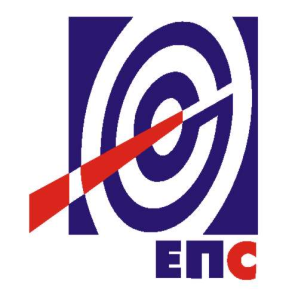 КОНКУРСНА ДОКУМЕНТАЦИЈАза подношење понуда у oтвореном поступку за јавну набавку добара бр. ЈН/4000/0304/1/2017“Лежајеви и хилзне, нав и ос.”К О М И С И Ј Аза спровођење ЈН/4000/0304/1/2017формирана Решењем бр. 12.01.590428/3-17 од 19.12.2017. године(заведено у ЈП ЕПС број 12.01.41103/13-18  од 27.04.2018. године)Београд, Април 2018. годинеНа основу члана 32 и 61. Закона о јавним набавкама („Сл. гласник РС” бр. 124/12, 14/15 и 68/15, у даљем тексту: Закон), члана 2. Правилника о обавезним елементима конкурсне документације у поступцима јавних набавки и начину доказивања испуњености услова („Сл. гласник РС” бр. 86/15), Одлуке о покретању поступка јавне набавке број 12.01.590428/2-17 од 19.12.2017. године и Решења о образовању комисије за јавну набавку број 12.01.590428/3-17 од 19.12.2017. године припремљена је:КОНКУРСНА ДОКУМЕНТАЦИЈАза подношење понуда у отвореном поступку за јавну набавку добара бр. ЈН/4000/0304/1/2017Садржај конкурсне документације:                                                                                                                                   странаУкупан број страна документације: 58ОПШТИ ПОДАЦИ О ЈАВНОЈ НАБАВЦИПОДАЦИ О ПРЕДМЕТУ ЈАВНЕ НАБАВКЕОпис предмета јавне набавке, назив и ознака из општег речника  набавке           Опис предмета јавне набавке:“Лежајеви и хилзне,нав и ос“Назив из општег речника набавке: Лежајеви Ознака из општег речника набавке: 44440000-6Детаљани подаци о предмету набавке наведени су у техничкој спецификацији (поглавље 3. Конкурсне документације).ТЕХНИЧКА СПЕЦИФИКАЦИЈАТехничка документација коју понуђач доставља уз понудуПонуђена добра морају бити у потпуности у складу са захтевима исказаним кроз ознаке наведене у колони „Назив захтеваног добра“ одељка „Образац структуре цене“, као и у складу са захтевима из одељка „Техничке спецификације“, конкурсне документације.Као доказ да понуђени лежајеви у потпуности одговарају техничким захтевима из конкурсне документације, понуђач у оквиру своје понуде мора доставити:оригинални каталог произвођача понуђених лежајева који може бити и у електронској форми (CD)  и/илиизвод из каталога и/илиизјаву произвођача и/илитехнички цртеж понуђеног лежаја.Оригиналним каталогом се сматра званична публикација произвођача (са бројем публикације и/или годином издавања назначеним унутар саме публикације) обликована као јединствена целина, која садржи свеобухватан технички опис производа (материјал, димензије, толеранције, типови конструкције, механичко-хемијске особине…), пропраћен основним цртежима, фотографијама,  дијаграмима,  табелама,  са  назначеним условима за правилну монтажу и демонтажу, подмазивање, одржавање, примену, са подацима о усаглашености производа са релевантним стандардима, која, у конкретном случају, мора да садржи податке којима се доказује усаглашеност понуђених производа, приказаних у каталогу, са одговарајућим захтевима дефинисаним у оквиру конкурсне документације предметне јавне набавке. Изводом из каталога се сматра документ који, како сам назив говори, представља део постојећег каталога - као део целине, у смислу нумерације страна и садржаја, у коме је дат основни технички опис (основни цртеж, димензије, упоредиве техничке карактеристике) једног или више производа истих или сличних по типу и конструкцији, а различитих по називној карактеристици и мора да садржи податке којима се доказује усаглашеност понуђених производа, приказаних у изводу из каталога, са одговарајућим захтевима дефинисаним у оквиру конкурсне документације предметне јавне набавке. Извод из каталога мора бити оверен од стране произвођача и доставља се као оригинал или фотокопија извода а Наручилац може пре доношења одлуке о додели уговора затражити на увид оригинал или фотокопију извода, оверену од стране произвођача.Технички цртежи - за поједине производе који су понуђени, а који, због својих специфичности   (велике   димензије,   мале   серије,   наменска  производња  за поједине купце), нису у саставу стандардне палете производа, па тако нису заступљени ни у каталозима произвођача, као доказ испуњености техничких услова из конкурсне документације предметне јавне набавке, тј., као доказ техничке усаглашености, могу се, уз понуду, доставити и цртежи, које мора пратити изјава произвођача - оба документа потписана и оверена печатом од стране произвођача. Цртежом се сматра документ који је издат на меморандуму или другом обрасцу са логоом произвођача и који садржи графички приказ конструкције производа са основним геометријским мерама и релевантним техничким карактеристикама, у складу са одговарајућим међународним стандардима којима се дефинише димензиони план и приказане техничке карактеристике датог производа. Изјавом произвођача, која прати приложене цртеже, сматра се документ издат на меморандуму произвођача, потписан од стране одговорног лица произвођача (са наведеним именом и функцијом и контакт подацима – бр. тел., е-mail адреса), оверен печатом произвођача, и у којој произвођач изјављује да предметни производи (навести ознаке) нису садржани у одговарајућем званичном каталогу (навести број публикације и/или годину издавања каталога), али да се производе у складу са уобичајеним процедурама произвођача и одговарајућим међународним стандардима, и да подлежу уобичајеним процедурама контроле код произвођача, а у сагласности  су  са одговарајућим садржајем каталога, те да, из тих разлога, произвођач за њих прилаже цртеже (навести бројеве цртежа), којима се доказује усаглашеност наведених производа са одговарајућим захтевима дефинисаним у Техничкој спецификацији у оквиру конкурсне документације предметне јавне набавке.Електронски облик каталога или извода из каталога je прихватљив ако омогућава брзо и једноставно електронско претраживање садржаја, уношење алфанумеричких знакова од којих су састављене ознаке понуђених производа.Напомена:У случају сумње у аутентичност података наведених у каталогу или документацији са техничким карактеристикама које је доставио понуђач у својој понуди, Наручилац задржава право да се обрати произвођачу за аутентичност понуђених података наведених у каталогу или документацији са техничким карактеристикама.Копије техничких листова из каталога и технички листови преузети са интернета, а оверени од стране понуђача,  неће се разматрати а такве понуде ће бити одбијене као неприхватљиве. Понуђени предметни лежај (колона 5 табеле „Образац структуре цене“) у каталогу обележити маркером са ознаком редног броја партије и позиције.У спецификацији лежајева за предметну ЈН, код партија где није  прецизиран тип кавеза у допунској ознаци лежаја, подразумева се да то буде стандардни кавез предвиђен за конкретан тип и величину лежаја од стране произвођача понуђеног лежаја. При том:Код позиција код којих је додатном ознаком експлицитно назначен кавез од полиамида, прихватљиво је да се понуди и лежај са металним или месинганим кавезом;Код позиција код којих је додатном ознаком експлицитно назначен кавез од челика, прихватљиво је да се понуди и лежај са кавезом од месинга;Код позиција код којих је додатном ознаком експлицитно назначен кавез од месинга, прихватљиво је да се понуди искључиво лежај са кавезом од месинга;Код позиција код којим је додатном ознаком експлицитно назначено да је лежај без кавеза, прихватљиво је да се понуди искључиво лежај без кавеза.Технички услови за испоруку лежајева  Сви лежајеви морају бити нови (некоришћени), не старији од пет година, појединачно упаковани у оригиналну амбалажу на којој се мора видети препознатљив знак произвођача, тачна ознака лежаја и земља порекла. Ознаке на паковању морају бити идентичне ознакама на лежају. Испоручилац је у обавези да на амбалажи сваког лежаја залепи пластифицирану  налепницу са својим логом и бројем јавне набавке (JN/4000/0304/1/2017).У сваком паковању треба да се налази декларација о роби која садржи: годину производње, назив и земљу порекла произвођача и врсту лежаја.Ознаке на самом лежају морају бити у складу са нормама произвођача. У случају да произвођачи понуђених лежајева имају кодирани систем означавања земље порекла на самом лежају, одабрани понуђач ће бити у обавези да приликом испоруке лежајева достави документ издат од стране произвођача са значењем кодираних ознака везаних за земљу порекла. Наручилац задржава право провере аутентичности и начина обележавања понуђене робе у Регионалном  представништву произвођача чија је роба понуђена.Наручилац захтева да понуђач обезбеди техничку подршку у року од два дана од позива  Наручиоца, уколико се појаве проблеми у експлоатацији лежајева.Наручилац може затражити присуство представника продавца предметних лежајева,  приликом уградње  лежајева у веома одговорне компоненте, склопове и агрегате.3.3.   Рок испоруке добараИзабрани понуђач је обавезан да испоруку добара изврши у року који не може бити дужи од 90 (словима: деведесет) календарских дана од дана ступања уговора на снагу.3.4.  Место испоруке добараМесто испоруке: магацини Наручиоца број 010 (Рудовци), 011 (Зеоке) и 014 (Тамнава – исток, Каленић).Паритет испоруке: FCO - магацини Наручиоца број 010 (Рудовци), 011 (Зеоке) и 014 (Тамнава – исток, Каленић).Понуда се даје на паритету: FCO - магацини Наручиоца број 010 (Рудовци), 011 (Зеоке) и 014 (Тамнава – исток, Каленић).Квалитативни и квантитативни пријемСвака испорука предметних добара мора бити најављена најмање три дана као и 12 часова пре испоруке према обрасцима "Најава испоруке добара" и „Обавештење о испоруци“ који су саставни део конкурсне документације.  Пријем предметних добара врши се у пријемном магацину Купца сваког радног дана од 7h до 12h.Квантитативни пријем испоручених добара врши се у магацину Купца, приликом пријема добара, визуелном контролом и пребројавањем, а Купац је дужан да исплати само стварно примљену количину.Комисија за пријемно контролисање добара констатује да ли у испоруци има неслагања између примљене количине и количине наведене у пратећој документацији у ком случају Купац има право достављања писане рекламације Продавцу.Квалитатитвни пријем добара се врши у року од 10 (словима: десет) дана од дана квантитативног пријема. У случају да испоручена добра не одговарају уговореном квалитету и техничким карактеристикама произвођача, Купац има право да Продавцу достави писану рекламацију, коју је Продавац дужан да реши најдуже у року од 10 (словима: десет) дана од дана њеног пријема.Гарантни рокЗахтевани гарантни период за сва испоручена добра је минимум 24 (словима: двадесетчетири) месеца од дана када је извршен квалитативни пријем  добара.Изабрани Понуђач је дужан да о свом трошку отклони све евентуалне недостатке у току трајања гарантног рока. ОБАВЕЗНИ УСЛОВИ ЗА УЧЕШЋЕ У ПОСТУПКУ ЈАВНЕ НАБАВКЕ ИЗ ЧЛАНА 75. ЗАКОНАПонуда понуђача који не докаже да испуњава наведене обавезне и додатне услове из тачака 1. до  5. овог обрасца, биће одбијена као неприхватљива.1. Сваки подизвођач мора да испуњава обавезне услове из члана 75. Закона, што доказује достављањем доказа наведених у овом одељку. Услове у вези са капацитетима из члана 76. Закона, понуђач испуњава самостално без обзира на ангажовање подизвођача.2. Сваки понуђач из групе понуђача  која подноси заједничку понуду мора да испуњава обавезне услове из члана 75. Закона, што доказује достављањем доказа наведених у овом одељку. Услове у вези са капацитетима из члана 76. Закона понуђачи из групе испуњавају заједно, на основу достављених доказа у складу са овим одељком конкурсне документације.3. Докази о испуњености услова из члана 77. Закона могу се достављати у неовереним копијама. Наручилац може пре доношења одлуке о додели уговора, захтевати од понуђача, чија је понуда на основу извештаја комисије за јавну набавку оцењена као најповољнија да достави на увид оригинал или оверену копију свих или појединих доказа.Ако понуђач у остављеном, примереном року који не може бити краћи од 5 (словима: пет) дана, не достави на увид оригинал или оверену копију тражених доказа, наручилац ће његову понуду одбити као неприхватљиву.4. Лице уписано у Регистар понуђача није дужно да приликом подношења понуде доказује испуњеност обавезних услова за учешће у поступку јавне набавке, односно Наручилац не може одбити као неприхватљиву, понуду зато што не садржи доказ одређен Законом или Конкурсном документацијом, ако је понуђач, навео у понуди интернет страницу на којој су тражени подаци јавно доступни. У том случају понуђач може, да у Изјави (пожељно на меморандуму, која мора бити потписана и оверена), да наведе да је уписан у Регистар понуђача. Уз наведену Изјаву, понуђач може да достави и фотокопију Решења о упису понуђача у Регистар понуђача.  На основу члана 79. став 5. Закона понуђач није дужан да доставља следеће доказе који су јавно доступни на интернет страницама надлежних органа, и то:1) извод из регистра надлежног органа:-извод из регистра АПР: www.apr.gov.rs2) докази из члана 75. став 1. тачка 1), 2) и 4) Закона:-регистар понуђача: www.apr.gov.rs3) Потврда Народне банке Србије да понуђач у периоду од шест месеци који претходе месецу објаве позива за подношење понуда на Порталу јавних набавки није био неликвидан: - претраживање дужника у принудној наплати: www.nbs.rs. 5. Уколико је доказ о испуњености услова електронски документ, понуђач доставља копију електронског документа у писаном облику, у складу са законом којим се уређује електронски документ.6. Ако понуђач има седиште у другој држави, наручилац може да провери да ли су документи којима понуђач доказује испуњеност тражених услова издати од стране надлежних органа те државе.7. Ако понуђач није могао да прибави тражена документа у року за подношење понуде, због тога што она до тренутка подношења понуде нису могла бити издата по прописима државе у којој понуђач има седиште и уколико уз понуду приложи одговарајући доказ за то, наручилац ће дозволити понуђачу да накнадно достави тражена документа у примереном року.8. Ако се у држави у којој понуђач има седиште не издају докази из члана 77. став 1. Закона, понуђач може, уместо доказа, приложити своју писану изјаву, дату под кривичном и материјалном одговорношћу оверену пред судским или управним органом, јавним бележником или другим надлежним органом те државе9. Понуђач је дужан да без одлагања, а најкасније у року од 5 (словима: пет) дана од дана настанка промене у било којем од података које доказује, о тој промени писмено обавести наручиоца и да је документује на прописани начин.КРИТЕРИЈУМ ЗА ДОДЕЛУ УГОВОРАИзбор најповољније понуде ће се извршити применом критеријума „Најнижа понуђена цена“.У случају примене критеријума најниже понуђене цене, а у ситуацији када постоје понуде понуђача који нуде добра домаћег порекла и понуде понуђача који нуде добра страног порекла, наручилац мора изабрати понуду понуђача који нуди добра домаћег порекла под условом да његова понуђена цена није преко 5% већа у односу на најнижу понуђену цену понуђача који нуди добра страног порекла. Када понуђач достави доказ да нуди добра домаћег порекла, наручилац ће , пре рангирања понуда, позвати све остале понуђаче чије су понуде оцењене као прихватљиве а код којих није јасно да ли је реч о добрима домаћег или страног порекла, да се изјасне да ли нуде добра домаћег порекла и да доставе доказ.Предност дата за домаће понуђаче и добра домаћег порекла (члан 86.  став 1. до 4. Закона) у поступцима јавних набавки у којима учествују понуђачи из држава потписница Споразума о слободној трговини у централној Европи (ЦЕФТА 2006) примењиваће се сходно одредбама тог споразума.Предност дата за домаће понуђаче и добра домаћег порекла (члан 86. став 1. до 4. Закона) у поступцима јавних набавки у којима учествују понуђачи из држава потписница Споразума о стабилизацији и придруживању између Европских заједница и њихових држава чланица, са једне стране, и Републике Србије, са друге стране, примењиваће се сходно одредбама тог Споразума.5.1. Резервни критеријумУколико две или више понуда имају исту најнижу понуђену цену, као најповољнија биће изабрана понуда оног понуђача који је понудио дужи гарантни рок. У случају истог понуђеног гарантног рока, као најповољнија биће изабрана понуда оног понуђача који је понудио краћи рок испоруке.Уколико ни после примене резервних критеријума не буде  могуће изабрати најповољнију понуду, најповољнија понуда биће изабрана путем жреба.Извлачење путем жреба Наручилац ће извршити јавно, у присуству понуђача који имају исту најнижу понуђену цену. На посебним папирима који су исте величине и боје наручилац ће исписати називе Понуђача, те папире ставити у кутију, одакле ће један члан Комисије извући само један папир. Понуђачу чији назив буде на извученом папиру биће додељен уговор о јавној набавци. Наручилац ће сачинити и доставити записник о спроведеном извлачењу путем жреба.Записник о  извлачењу путем жреба потписују чланови комисије и присутни овлашћени представници понуђача, који преузимају примерак записника. Наручилац ће поштом или електронским путем доставити Записник о  извлачењу путем жреба понуђачима који нису присутни на извлачењу.УПУТСТВО ПОНУЂАЧИМА КАКО ДА САЧИНЕ ПОНУДУКонкурсна документација садржи Упутство понуђачима како да сачине понуду и потребне податке о захтевима Наручиоца у погледу садржине понуде, као и услове под којима се спроводи поступак избора најповољније понуде у поступку јавне набавке.Понуђач мора да испуњава све услове одређене Законом о јавним набавкама (у даљем тексту: Закон) и конкурсном документацијом. Понуда се припрема и доставља на основу позива, у складу са конкурсном документацијом, у супротном, понуда се одбија као неприхватљива.Језик на којем понуда мора бити састављенаНаручилац је припремио конкурсну документацију на српском језику и водиће поступак јавне набавке на српском језику. Понуда са свим прилозима мора бити сачињена на српском језику.Део понуде који се тиче техничких карактеристика (уколико су ови докази захтевани техничком спецификацијом) може бити достављен на енглеском или немачком језику. Уколико се приликом стручне оцене понуда утврди да је документ на енглеском или немачком језику потребно превести на српски језик, Наручилац ће позвати понуђача да у примереном року изврши превод тог дела понуде. Начин састављања и подношења понудеПонуђач је обавезан да сачини понуду тако што Понуђач уписује тражене податке у обрасце који су саставни део конкурсне документације и оверава је печатом и потписом законског заступника, другог заступника уписаног у регистар надлежног органа или лица овлашћеног од стране законског заступника уз доставу овлашћења у понуди. Доставља их заједно са осталим документима који представљају обавезну садржину понуде.Препоручује се да сви документи поднети у понуди  буду нумерисани и повезани у целину (јемствеником, траком и сл.), тако да се појединачни листови, односно прилози, не могу накнадно убацивати, одстрањивати или замењивати. Препоручује се да се нумерација поднете документације и образаца у понуди изврши на свакоj страни на којој има текста, исписивањем “1 од н“, „2 од н“ и тако све до „н од н“, с тим да „н“ представља укупан број страна понуде.Препоручује се да доказе који се достављају уз понуду, а због своје важности не смеју бити оштећени, означени бројем (меница), стављају се у посебну фолију, а на фолији се видно означава редни број странице листа из понуде. Фолија се мора залепити при врху како би се докази, који се због своје важности не смеју оштетити, заштитили.Понуђач подноси понуду у затвореној коверти или кутији, тако да се при отварању може проверити да ли је затворена, на адресу: Јавно предузеће „Електропривреда Србије“, Балканска 13, 11000 Београд, Србија –писарница са назнаком: „Понуда за јавну набавку „ Лежајеви и хилзне, нав и ос.“, број ЈН/4000/0304/1/2017 - НЕ ОТВАРАТИ“. На полеђини коверте обавезно се уписује тачан назив и адреса понуђача, телефон понуђача, као и име и презиме овлашћеног лица за контакт.У случају да понуду подноси група понуђача, на полеђини коверте  назначити да се ради о групи понуђача и навести називе и адресу свих чланова групе понуђача.Уколико понуђачи подносе заједничку понуду, група понуђача може да се определи да обрасце дате у конкурсној документацији потписују и печатом оверавају сви понуђачи из групе понуђача или група понуђача може да одреди једног понуђача из групе који ће потписивати и печатом оверавати обрасце дате у конкурсној документацији, изузев образаца који подразумевају давање изјава под материјалном и кривичном одговорношћу морају бити потписани и оверени печатом од стране сваког понуђача из групе понуђача.У случају да се понуђачи определе да један понуђач из групе потписује и печатом оверава обрасце дате у конкурсној документацији (изузев образаца који подразумевају давање изјава под материјалном и кривичном одговорношћу), наведено треба дефинисати споразумом којим се понуђачи из групе међусобно и према наручиоцу обавезују на извршење јавне набавке, а који чини саставни део заједничке понуде сагласно чл. 81. Закона. Уколико је неопходно да понуђач исправи грешке које је направио приликом састављања понуде и попуњавања образаца из конкурсне документације, дужан је да поред такве исправке стави потпис особе или особа које су потписале образац понуде и печат понуђача.   Обавезна садржина понудеСадржину понуде, поред Обрасца понуде, чине и сви остали докази о испуњености услова из чл. 75. и 76. Закона, предвиђени чл. 77. Закона, који су наведени у конкурсној документацији, као и сви тражени прилози и изјаве (попуњени, потписани и печатом оверени) на начин предвиђен следећим ставом ове тачке:Образац понуде Образац структуре понуђене цене са упутством како да се попуниОбразац трошкова припреме понуде, ако понуђач захтева надокнаду трошкова у складу са чл. 88. ЗаконаИзјава о независној понуди Изјава у складу са чланом 75. став 2. ЗаконаСредства финансијског обезбеђења за озбиљност понуде обрасци, изјаве и докази одређене тачком 6.9 или 6.10 овог упутства у случају да понуђач подноси понуду са подизвођачем или заједничку понуду подноси група понуђачапотписан и печатом оверен „Модел уговора“ (пожељно је да буде попуњен)докази о испуњености услова из чл. 76. Закона у складу са чланом 77. Закона и Одељком 4. конкурсне документације Техничка документација којом се доказује испуњеност захтеваних техничких карактеристика, наведена у поглављу 3. Техничка спецификација   конкурсне документације (уколико је захтевана у Техн. спецификацији)Овлашћење из тачке 6.2 Конкурсне документације  (ако не потписује заступник)Споразум учесника заједничке понудеПожељно  је да сви обрасци и документи који чине обавезну садржину понуде буду сложени према наведеном редоследу.  Наручилац ће одбити као неприхватљиве све понуде које не испуњавају услове из позива за подношење понуда и конкурсне документације.Наручилац ће одбити као неприхватљиву понуду понуђача, за коју се у поступку стручне оцене понуда утврди да докази који су саставни део понуде садрже неистините податке. Подношење и отварање понудаБлаговременим се сматрају понуде које су примљене, у складу са Позивом за подношење понуда објављеним на Порталу јавних набавки, без обзира на начин на који су послате.Ако је понуда поднета по истеку рока за подношење понуда одређеног у позиву, сматраће се неблаговременом, а Наручилац ће по окончању поступка отварања понуда, овакву понуду вратити неотворену понуђачу, са назнаком да је поднета неблаговремено.Комисија за јавне набавке ће благовремено поднете понуде јавно отворити дана наведеном у Позиву за подношење понуда у просторијама Јавног предузећа „Електропривреда Србије“ Београд, Балканска бр.13.Представници понуђача који учествују у поступку јавног отварања понуда, морају да пре почетка поступка јавног отварања доставе Комисији за јавне набавке писано овлашћење за учествовање у овом поступку (пожељно да буде издато на меморандуму понуђача) заведено и оверено печатом и потписом законског заступника понуђача или другог заступника уписаног у регистар надлежног органа или лица овлашћеног од стране законског заступника уз доставу овлашћења у понуди.Комисија за јавну набавку води записник о отварању понуда у који се уносе подаци у складу са Законом.Записник о отварању понуда потписују чланови комисије и присутни овлашћени представници понуђача, који преузимају примерак записника.Наручилац ће у року од 3 (словима: три) дана од дана окончања поступка отварања понуда поштом или електронским путем доставити записник о отварању понуда понуђачима који нису присуствовали у поступку отварања понуда.  Начин подношења понудеПонуђач може поднети само једну понуду.Понуду може поднети понуђач самостално, група понуђача, као и понуђач са подизвођачем.Понуђач који је самостално поднео понуду не може истовремено да учествује у заједничкој понуди или као подизвођач. У случају да понуђач поступи супротно наведеном упутству свака понуда понуђача у којој се појављује биће одбијена. Понуђач може бити члан само једне групе понуђача која подноси заједничку понуду, односно учествовати у само једној заједничкој понуди. Уколико је понуђач, у оквиру групе понуђача, поднео две или више заједничких понуда, Наручилац ће све такве понуде одбити.Понуђач који је члан групе понуђача не може истовремено да учествује као подизвођач. У случају да понуђач поступи супротно наведеном упутству свака понуда понуђача у којој се појављује биће одбијена. Измена, допуна и опозив понудеУ року за подношење понуде понуђач може да измени или допуни већ поднету понуду писаним путем, на адресу Наручиоца, са назнаком „ИЗМЕНА – ДОПУНА - Понуде за јавну набавку у отвореном поступку добара „“Лежајеви и хилзне, нав и ос.”- Јавна набавка број ЈН/4000/0304/1/2017 – НЕ ОТВАРАТИ“.У случају измене или допуне достављене понуде, Наручилац ће приликом стручне оцене понуде узети у обзир измене и допуне само ако су извршене у целини и према обрасцу на који се, у већ достављеној понуди,измена или допуна односи.У року за подношење понуде понуђач може да опозове поднету понуду писаним путем, на адресу Наручиоца, са назнаком „ОПОЗИВ - Понуде за јавну набавку у отвореном поступку добара „“Лежајеви и хилзне, нав и ос.”- Јавна набавка број ЈН/4000/0304/1/2017 – НЕ ОТВАРАТИ“.У случају опозива поднете понуде пре истека рока за подношење понуда, Наручилац такву понуду неће отварати, већ ће је неотворену вратити понуђачу.Уколико понуђач измени или опозове понуду поднету по истеку рока за подношење понуда, Наручилац ће наплатити средство обезбеђења дато на име озбиљности понуде.ПартијеНабавка је није обликована у партијама. Понуда са варијантамаПонуда са варијантама није дозвољена. Подношење понуде са подизвођачимаПонуђач је дужан да у понуди наведе да ли ће извршење набавке делимично поверити подизвођачу. Ако понуђач у понуди наведе да ће делимично извршење набавке поверити подизвођачу, дужан је да наведе:- назив подизвођача, а уколико уговор између наручиоца и понуђача буде закључен, тај подизвођач ће бити наведен у уговору;- проценат укупне вредности набавке који ће поверити подизвођачу, а који не може бити већи од 50% као и део предметне набавке који ће извршити преко подизвођача.Понуђач у потпуности одговара наручиоцу за извршење уговорене набавке, без обзира на број подизвођача и обавезан је да наручиоцу, на његов захтев, омогући приступ код подизвођача ради утврђивања испуњености услова.Обавеза понуђача је да за подизвођача достави доказе о испуњености обавезних услова из члана 75. Закона наведених у одељку Услови за учешће из члана 75. и 76. Закона и Упутство како се доказује испуњеност тих услова. Доказ из члана 75.став 1. тачка 5) доставља се за део набавке који ће се вршити преко подизвођача.Додатне услове понуђач испуњава самостално, без обзира на агажовање подизвођача.Све обрасце у понуди потписује и оверава понуђач, изузев образаца под пуном материјалном и кривичном одговорношћу, које попуњава, потписује и оверава сваки подизвођач у своје име.Понуђач не може ангажовати као подизвођача лице које није навео у понуди, у супротном наручилац ће реализовати средство обезбеђења и раскинути уговор, осим ако би раскидом уговора наручилац претрпео знатну штету. Добављач може ангажовати као подизвођача лице које није навео у понуди, ако је на страни подизвођача након подношења понуде настала трајнија неспособност плаћања, ако то лице испуњава све услове одређене за подизвођача и уколико добије претходну сагласност Наручиоца. Наручилац у овом поступку не предвиђа примену одредби става 9. и 10. члана 80. Закона.Подношење заједничке понудеУ случају да више понуђача поднесе заједничку понуду, они као саставни део понуде морају доставити Споразум о заједничком извршењу набавке, којим се међусобно и према Наручиоцу обавезују на заједничко извршење набавке, који обавезно садржи податке прописане члан 81. став 4. и 5.Закона и то: податке о члану групе који ће бити Носилац посла, односно који ће поднети понуду и који ће заступати групу понуђача пред Наручиоцем;опис послова сваког од понуђача из групе понуђача у извршењу уговора.Сваки понуђач из групе понуђача  која подноси заједничку понуду мора да испуњава обавезне услове из члана 75. Закона, наведене у одељку Услови за учешће из члана 75. и 76. Закона и Упутство како се доказује испуњеност тих услова. Услове у вези са капацитетима, у складу са чланом 76. Закона, понуђачи из групе испуњавају заједно, на основу достављених доказа дефинисаних конкурсном документацијом.У случају заједничке понуде групе понуђача обрасце под пуном материјалном и кривичном одговорношћу попуњава, потписује и оверава сваки члан групе понуђача у своје име   (Образац Изјаве о независној понуди и Образац изјаве у складу са чланом 75. став 2. Закона).Понуђачи из групе понуђача одговорају неограничено солидарно према Наручиоцу.6.11 Понуђена ценаЦена се исказује у динарима, без пореза на додату вредност.У случају да у достављеној понуди није назначено да ли је понуђена цена са или без пореза на додату вредност, сматраће се сагласно Закону, да је иста без пореза на додату вредност. Јединичне цене и укупно понуђена цена морају бити изражене са две децимале у складу са правилом заокруживања бројева. У случају рачунске грешке меродавна ће бити јединична цена.Понуда која је изражена у две валуте, сматраће се неприхватљивом.Понуђена цена укључује све трошкове реализације предмета набавке до места испоруке, као и све зависне трошкове. Ако је у понуди исказана неуобичајено ниска цена, Наручилац ће поступити у складу са чланом 92. Закона.
Цена је фиксна за цео уговорени период6.12 Начин и услови плаћањаПлаћање добара која су предмет ове набавке Наручилац ће извршити на текући рачун Понуђача, по испоруци добара, У року који не може бити дужи од 45 (словима: четрдесетпет) дана од пријема исправног рачуна на писарници Наручиоца.АДРЕСА ОГРАНКАРачун мора бити достављен на адресу Наручиоца: Јавно предузеће „Електропривреда Србије“ Београд, Царице Милице 2, Огранак РБ Колубара, Дише Ђурђевић бб, 11560 Вреоци, ПИБ (103920327), МБ (20053658) са Записником о квантитативном и квалитативном пријему добара/ отпремницом на којој је наведен датум испоруке добара, као и количина испоручених добара, са читко написаним именом и презименом и потписом овлашћеног лица Наручиоца, које је примило предметна добра. У испостављеном рачуну, са Записником о квантитативном и квалитативном пријему добара и отпремници, изабрани понуђач је дужан да се придржава тачно дефинисаних назива добара из конкурсне документације и прихваћене понуде (из Обрасца структуре цене). Рачуни који не одговарају наведеним тачним називима, ће се сматрати неисправним. Уколико, због коришћења различитих шифрарника и софтверских решења није могуће у самом рачуну навести горе наведени тачан назив, изабрани понуђач је обавезан да уз рачун достави прилог са упоредним прегледом назива из рачуна са захтеваним називима из конкурсне документације и прихваћене понуде.Рок важења понудеПонуда мора да важи најмање 90 (словима: деведесет) дана од дана отварања понуда. У случају да понуђач наведе краћи рок важења понуде, понуда ће бити одбијена, као неприхватљива. Средства финансијског обезбеђењаНаручилац користи право да захтева средстава финансијског обезбеђења (у даљем тексу СФО) којим понуђачи обезбеђују испуњење својих обавеза у  отвореном поступку (достављају се уз понуду), као и испуњење својих уговорних обавеза (достављају се по закључењу уговора или по испоруци).Сви трошкови око прибављања средстава обезбеђења падају на терет Понуђача, а и исти могу бити наведени у Обрасцу трошкова припреме понуде.Члан групе понуђача може бити налогодавац средства финансијског обезбеђења.Средства финансијског обезбеђења морају да буду исказанау валути у којој је и понуда.Ако се за време трајања уговора промене рокови за извршење уговорне обавезе, важност  СФО мора се продужити.Понуђач је дужан да достави следећа средства финансијског обезбеђења:У понуди:Меница за озбиљност понудеПонуђач је обавезан да уз понуду, Наручиоцу достави бланко сопствену меницу за озбиљност понуде која је:потписана од стране законског заступника или лица по овлашћењу  законског заступника, оверена службеним печатом, на начин који прописује Закон о меници - ("Сл. лист ФНРЈ" бр. 104/46, "Сл. лист СФРЈ" бр. 16/65, 54/70 и 57/89 и "Сл. лист СРЈ" бр. 46/96, Сл. лист СЦГ бр. 01/03 Уст. повеља Сл.гласник РС 80/15) и Закон о платним услугама  ( Сл. гласник .РС..број 139/2014).евидентирана у Регистру меница и овлашћења кога води Народна банка Србије у складу са Одлуком о ближим условима, садржини и начину вођења регистра меница и овлашћења („Сл. гласник РС“ бр. 56/11 и 80/15) и то документује овереним захтевом пословној банци да региструје меницу са одређеним серијским бројем и основ на основу кога се издаје меница и менично овлашћење (број ЈН) менично писмо – овлашћење којим понуђач овлашћује наручиоца да може безусловно, неопозиво, без протеста и трошкова, вансудски наплатити меницу на износ од 10% од вредности понуде (без ПДВ-а), са роком важења минимално 30 (словима: тридесет) календарских дана дужим од рока важења понуде, с тим да евентуални продужетак рока важности понуде има за последицу и продужење рока важења менице и меничног овлашћења, за исти број дана за који ће бити продужен рок важности понуде;овлашћење којим законски заступник овлашћује лица за потписивање менице и меничног овлашћења за конкретан посао, у случају да меницу и менично овлашћење не потписује законски заступник понуђача;фотокопију важећег Картона депонованих потписа овлашћених лица за располагање новчаним средствима понуђача код  пословне банке, оверену од стране банке фотокопију ОП обрасца са важећим подацима о лицима која су овлашћена за потпис менице;доказ о регистрацији менице у Регистру меница Народне банке Србије који може бити и извод са интернет странице Регистра меница и овлашћења НБС  или  фотокопија  Захтева за регистрацију менице од стране пословне банке која је извршила регистрацију менице. у складу са Одлуком о ближим условима, садржини и начину вођења регистра меница и овлашћења („Сл. гласник РС“ бр. 56/11 и 80/15,76/2016,82/17)У  случају  да  изабрани  Понуђач  после  истека  рока  за  подношење  понуда,  а  у  року важења  опције  понуде,  повуче  или  измени  понуду, не  потпише  Уговор  када  је његова  понуда  изабрана  као  најповољнија или не достави средство финансијског обезбеђења које је захтевано уговором, Наручилац  има  право  да  изврши  наплату бланко сопствене менице  за  озбиљност  понуде.Меница ће бити враћена Понуђачу у року од 8 (словима:осам) дана од дана предаје наручиоцу средства финансијског обезбеђења која су захтевана у закљученом уговору.Меница ће бити враћена Понуђачу са којим није закључен уговор одмах по закључењу уговора са Понуђачем чија понуда буде изабрана као најповољнија.Уколико средство финансијског обезбеђења није достављено у складу са захтевом из конкурсне документације понуда ће бити одбијена као неприхватљива због битних недостатака.По потписивању  УговораМеницу као гаранцију за добро извршење послаПонуђач се обавезује  да приликом достављања потписаног уговора, а најкасније у року од 3 дана од дана достављања обострано потписаног уговора, Наручиоцу преда бланко сопствену меницу, као гаранцију за  добро извршење посла, која је:потписана од стране законског заступника или лица по овлашћењу  законског заступника, оверена службеним печатом, на начин који прописује Закон о меници - ("Сл. лист ФНРЈ" бр. 104/46, "Сл. лист СФРЈ" бр. 16/65, 54/70 и 57/89 и "Сл. лист СРЈ" бр. 46/96, Сл. лист СЦГ бр. 01/03 Уст. повеља Сл.гласник РС 80/15) и Закон о платним услугама  ( Сл. гласник .РС..број 139/2014).евидентирана у Регистру меница и овлашћења кога води Народна банка Србије у складу са Одлуком о ближим условима, садржини и начину вођења регистра меница и овлашћења („Сл. гласник РС“ бр. 56/11 и 80/15) и то документује овереним захтевом пословној банци да региструје меницу са одређеним серијским бројем и основ на основу кога се издаје меница и менично овлашћење (број ЈН) менично писмо – овлашћење којим понуђач овлашћује наручиоца да може безусловно, неопозиво, без протеста и трошкова, вансудски наплатити меницу на износ од 10% од вредности уговора (без ПДВ-а), са роком важења минимално 30 (словима: тридесет) календарских дана дужим од уговореног рока испоруке, с тим да евентуални продужетак рока испоруке има за последицу и продужење рока важења менице и меничног овлашћења за исти број дана за који ће бити продужен рок испоруке;овлашћење којим законски заступник овлашћује лица за потписивање менице и меничног овлашћења за конкретан посао, у случају да меницу и менично овлашћење не потписује законски заступник понуђача;фотокопију важећег Картона депонованих потписа овлашћених лица за располагање новчаним средствима понуђача код  пословне банке, оверену од стране банке фотокопију ОП обрасца са важећим подацима о лицима која су овлашћена за потпис менице;доказ о регистрацији менице у Регистру меница Народне банке Србије који може бити и извод са интернет странице Регистра меница и овлашћења НБС  или  фотокопија  Захтева за регистрацију менице од стране пословне банке која је извршила регистрацију менице. . у складу са Одлуком о ближим условима, садржини и начину вођења регистра меница и овлашћења („Сл. гласник РС“ бр. 56/11 и 80/15,76/2016,82/17)Меница може бити наплаћена у случају да:-  изабрани понуђач не буде извршавао своје уговорне обавезе у роковима и на начин предвиђен уговороми - уколико не достави меницу као гаранцију за отклањање-недостатака у гарантном року.Приликом примопредаје предмета УговораМеница као гаранција за  отклањање-недостатака у гарантном рокуПонуђач је обавезан да Наручиоцу у тренутку испоруке предмета уговора достави бланко сопствену меницу која је:потписана од стране законског заступника или лица по овлашћењу  законског заступника, оверена службеним печатом, на начин који прописује Закон о меници - ("Сл. лист ФНРЈ" бр. 104/46, "Сл. лист СФРЈ" бр. 16/65, 54/70 и 57/89 и "Сл. лист СРЈ" бр. 46/96, Сл. лист СЦГ бр. 01/03 Уст. повеља Сл.гласник РС 80/15) и Закон о платним услугама  ( Сл. гласник .РС..број 139/2014).евидентирана у Регистру меница и овлашћења кога води Народна банка Србије у складу са Одлуком о ближим условима, садржини и начину вођења регистра меница и овлашћења („Сл. гласник РС“ бр. 56/11 и 80/15) и то документује овереним захтевом пословној банци да региструје меницу са одређеним серијским бројем и основ на основу кога се издаје меница и менично овлашћење (број ЈН) менично писмо – овлашћење којим понуђач овлашћује наручиоца да може безусловно, неопозиво, без протеста и трошкова, вансудски наплатити меницу на износ од 10% од вредности уговора (без ПДВ-а), са роком важења минимално 30 (словима: тридесет) календарских дана дужим од уговореног гарантног рока, овлашћење којим законски заступник овлашћује лица за потписивање менице и меничног овлашћења за конкретан посао, у случају да меницу и менично овлашћење не потписује законски заступник понуђача;фотокопију важећег Картона депонованих потписа овлашћених лица за располагање новчаним средствима понуђача код  пословне банке, оверену од стране банке фотокопију ОП обрасца са важећим подацима о лицима која су овлашћена за потпис менице;доказ о регистрацији менице у Регистру меница Народне банке Србије који може бити и извод са интернет странице Регистра меница и овлашћења НБС  или  фотокопија  Захтева за регистрацију менице од стране пословне банке која је извршила регистрацију менице.  у складу са Одлуком о ближим условима, садржини и начину вођења регистра меница и овлашћења („Сл. гласник РС“ бр. 56/11 и 80/15,76/2016,82/17)Меница може бити наплаћена у случају да изабрани понуђач не отклони недостатке у гарантном року. Уколико се средство финансијског обезбеђења не достави у уговореном року, Купац има право да наплати средство финанасијског обезбеђења за добро извршење посла.Достављање средстава финансијског обезбеђењаСредство финансијског обезбеђења за озбиљност понуде доставља се као саставни део понуде и гласи на Јавно предузеће „Електропривреда Србије“ Београд, улица Царице Милице бр. 2  Београд, Огранак РБ Колубара, ул. Светог Саве бр. 1.Средство финансијског обезбеђења за добро извршење посла  гласи на Јавно предузеће „Електропривреда Србије“ Београд, улица Царице Милице бр. 2  Београд Огранак РБ Колубара, ул. Светог Саве бр.1  и доставља се лично или поштом на адресу: Огранак РБ Колубара, Комерцијални сектор, ул. Дише Ђурђевић бб,11560 Вреоциса назнаком:  Средство финансијског обезбеђења за ЈН бр. ЈН/4000/0304/1/2017Средство финансијског обезбеђења за отклањање недостатака у гарантном року  гласи на Јавно предузеће „Електропривреда Србије“ Београд, улица Царице Милице бр. 2,  Београд, Огранак РБ Колубара, ул. Светог Саве бр. 1 и доставља се приликом испоруке предмета уговора или поштом на адресу корисника уговора:Огранак РБ Колубара, Комерцијални сектор,ул. Дише Ђурђевић бб,11560 Вреоциса назнаком:  Средства финансијског обезбеђења за ЈН бр. ЈН/4000/0304/1/2017Начин означавања поверљивих података у понудиПодаци које понуђач оправдано означи као поверљиве биће коришћени само у току поступка јавне набавке у складу са позивом и неће бити доступни ником изван круга лица која су укључена у поступак јавне набавке. Ови подаци неће бити објављени приликом отварања понуда и у наставку поступка. Наручилац може да одбије да пружи информацију која би значила повреду поверљивости података добијених у понуди. Као поверљива, понуђач може означити документа која садрже личне податке, а које не садржи ни један јавни регистар, или која на други начин нису доступна, као и пословне податке који су прописима одређени као поверљиви. Наручилац ће као поверљива третирати она документа која у десном горњем углу великим словима имају исписано „ПОВЕРЉИВО“.Наручилац не одговара за поверљивост података који нису означени на горе наведени начин.Ако се као поверљиви означе подаци који не одговарају горе наведеним условима, Наручилац ће позвати понуђача да уклони ознаку поверљивости. Понуђач ће то учинити тако што ће његов представник изнад ознаке поверљивости написати „ОПОЗИВ“, уписати датум, време и потписати се.Ако понуђач у року који одреди Наручилац не опозове поверљивост докумената, Наручилац ће третирати ову понуду као понуду без поверљивих података.Наручилац је дужан да доследно поштује законите интересе понуђача, штитећи њихове техничке и пословне тајне у смислу закона којим се уређује заштита пословне тајне.Неће се сматрати поверљивим докази о испуњености обавезних услова,цена и други подаци из понуде који су од значаја за примену критеријума и рангирање понуде. Поштовање обавеза које произлазе из прописа о заштити на раду и других прописаПонуђач је дужан да при састављању понуде изричито наведе да је поштовао обавезе које произлазе из важећих прописа о заштити на раду, запошљавању и условима рада, заштити животне средине, као и да нема забрану обављања делатности која је на снази у време подношења понуде (Образац 4 из конкурсне документације).Накнада за коришћење патенатаНакнаду за коришћење патената, као и одговорност за повреду заштићених права интелектуалне својине трећих лица сноси понуђач.Начело заштите животне средине и обезбеђивања енергетске ефикасностиНаручилац је дужан да набавља добра која не загађују, односно који минимално утичу на животну средину, односно који обезбеђују адекватно смањење потрошње енергије – енергетску ефикасност.Додатне информације и објашњењаЗаинтерсовано лице може, у писаном облику, тражити од Наручиоца додатне информације или појашњења у вези са припремањем понуде,при чему може да укаже Наручиоцу и на евентуално уочене недостатке и неправилности у конкурсној документацији, најкасније 5 (словима: пет) дана пре истека рока за подношење понуде, на адресу Наручиоца , са назнаком: „ОБЈАШЊЕЊА – позив за јавну набавку „Лежајеви и хилзне, нав и ос.“, са назнаком: за ЈН/4000/0304/1/2017“ или електронским путем на е-mail адресу: nina.nikolajevic@eps.rsЗахтев за појашњење примљен после наведеног времена или током викенда/нерадног дана биће евидентиран као примљен првог следећег радног дана.Наручилац ће у року од 3 (словима: три) дана по пријему захтева објавити Одговор на захтев на Порталу јавних набавки и својој интернет страници.Тражење додатних информација и појашњења телефоном није дозвољено.Ако је документ из поступка јавне набавке достављен од стране наручиоца или понуђача путем електронске поште или факсом, страна која је извршила достављање дужна је да од друге стране захтева да на исти начин потврди пријем тог документа, што је друга страна дужна и да учини када је то неопходно као доказ да је извршено достављање.Ако наручилац у року предвиђеном за подношење понуда измени или допуни конкурсну документацију, дужан је да без одлагања измене или допуне објави на Порталу јавних набавки и на својој интернет страници.Ако наручилац измени или допуни конкурсну документацију 8 (словима:осам) или мање дана пре истека рока за подношење понуда, наручилац је дужан да продужи рок за подношење понуда и објави обавештење о продужењу рока за подношење понуда.По истеку рока предвиђеног за подношење понуда наручилац не може да мења нити да допуњује конкурсну документацију.Комуникација у поступку јавне набавке се врши на начин предвиђен  чланом 20. Закона.У зависности од изабраног вида комуникације, Наручилац ће поступати у складу са 13. начелним ставом који је Републичка комисија за заштиту права у поступцима јавних набавки заузела на 3. Општој седници, 14.04.2014. године (објављеним на интернет страници www.кjn.gov.rs).Трошкови понудеТрошкове припреме и подношења понуде сноси искључиво Понуђач и не може тражити од Наручиоца накнаду трошкова.Понуђач може да у оквиру понуде достави укупан износ и структуру трошкова припремања понуде тако што попуњава, потписује и оверава печатом Образац трошкова припреме понуде.Ако је поступак јавне набавке обустављен из разлога који су на страни Наручиоца, Наручилац је дужан да Понуђачу надокнади трошкове израде узорка или модела, ако су израђени у складу са техничким спецификацијама Наручиоца и трошкове прибављања средства обезбеђења, под условом да је Понуђач тражио накнаду тих трошкова у својој понуди.Додатна објашњења, контрола и допуштене исправкеНаручилац може да захтева од понуђача додатна објашњења која ће му помоћи при прегледу, вредновању и упоређивању понуда, а може да врши и контролу (увид) код понуђача, односно његовог подизвођача.Уколико је потребно вршити додатна објашњења, Наручилац ће Понуђачу оставити примерени рок да поступи по позиву Наручиоца, односно да омогући Наручиоцу контролу (увид) код Понуђача, као и код његовог Подизвођача.Наручилац може, уз сагласност Понуђача, да изврши исправке рачунских грешака уочених приликом разматрања понуде по окончаном поступку отварања понуда.У случају разлике између јединичне цене и укупне цене, меродавна је јединична цена. Ако се Понуђач не сагласи са исправком рачунских грешака, Наручилац ће његову понуду одбити као неприхватљиву.Заштита права понуђачаОбавештење о роковима и начину подношења захтева за заштиту права, са детаљним упутством о садржини потпуног захтева за заштиту права у складу са чланом 151. став 1. тач. 1)–7) Закона, као и износом таксе из члана 156. став 1. тач. 1) – 3) Закона и детаљним упутством о потврди из члана 151. став 1. тачка 6) Закона којом се потврђује да је уплата таксе извршена, а која се прилаже уз захтев за заштиту права приликом подношења захтева наручиоцу, како би се захтев сматрао потпуним:Рокови и начин подношења захтева за заштиту права:Захтев за заштиту права подноси се лично или путем поште на адресу: ЈП ЕПС Београд – Јавно предузеће „Електропривреда Србије“ Београд, адреса Балканска број 13, са назнаком Захтев за заштиту права за ЈН добара „ Лежајеви и хилзне, нав и ос.“, ЈП ЕПС Београд  са назнаком: за ЈН/4000/0304/1/2017, а копија се истовремено доставља Републичкој комисији.Захтев за заштиту права се може доставити и путем електронске поште на e-mail: nina.nikolajevic@eps.rs   Захтев за заштиту права може се поднети у току целог поступка јавне набавке, против сваке радње наручиоца, осим ако овим законом није другачије одређено.Захтев за заштиту права којим се оспорава врста поступка, садржина позива за подношење понуда или конкурсне документације сматраће се благовременим ако је примљен од стране наручиоца најкасније  7 (словима: седам) дана пре истека рока за подношење понуда, без обзира на начин достављања и уколико је подносилац захтева у складу са чланом 63. став 2. овог закона указао наручиоцу на евентуалне недостатке и неправилности, а наручилац исте није отклонио. Захтев за заштиту права којим се оспоравају радње које наручилац предузме пре истека рока за подношење понуда, а након истека рока из става 3. ове тачке, сматраће се благовременим уколико је поднет најкасније до истека рока за подношење понуда. После доношења одлуке о додели уговора  и одлуке о обустави поступка, рок за подношење захтева за заштиту права је 10 (словима: десет) дана од дана објављивања одлуке на Порталу јавних набавки. Захтев за заштиту права не задржава даље активности наручиоца у поступку јавне набавке у складу са одредбама члана 150. Закона. Наручилац објављује обавештење о поднетом захтеву за заштиту права на Порталу јавних набавки и на својој интернет страници најкасније у року од два дана од дана пријема захтева за заштиту права, које садржи податке из Прилога 3Љ. Наручилац може да одлучи да заустави даље активности у случају подношења захтева за заштиту права, при чему је тад дужан да у обавештењу о поднетом захтеву за заштиту права наведе да зауставља даље активности у поступку јавне набавке. Детаљно упутство о садржини потпуног захтева за заштиту права у складу са чланом   151. став 1. тач. 1) – 7) Закона:Захтев за заштиту права садржи:1) назив и адресу подносиоца захтева и лице за контакт2) назив и адресу наручиоца3) податке о јавној набавци која је предмет захтева, односно о одлуци наручиоца4) повреде прописа којима се уређује поступак јавне набавке5) чињенице и доказе којима се повреде доказују6) потврду о уплати таксе из члана 156. Закона7) потпис подносиоца.Ако поднети захтев за заштиту права не садржи све обавезне елементе наручилац ће такав захтев одбацити закључком. Закључак   наручилац доставља подносиоцу захтева и Републичкој комисији у року од 3 (словима: три) дана од дана доношења. Против закључка наручиоца подносилац захтева може у року од 3 (словима: три) дана од дана пријема закључка поднети жалбу Републичкој комисији, док копију жалбе истовремено доставља наручиоцу. Износ таксе из члана 156. став 1. тач. 1) - 3) ЗЈН:Подносилац захтева за заштиту права дужан је да на рачун буџета Републике Србије (број рачуна: 840-30678845-06, шифра плаћања 153 или 253, позив на број ЈН4000030412017, сврха: ЗЗП, ЈП ЕПС јн. бр. ЈН/4000/0304/1/2017, прималац уплате: буџет Републике Србије) уплати таксу од: 1) 120.000 динара ако се захтев за заштиту права подноси пре отварања понуда 2) 120.000 динара ако се захтев за заштиту права подноси након отварања. Свака странка у поступку сноси трошкове које проузрокује својим радњама.Ако је захтев за заштиту права основан, Наручилац мора подносиоцу захтева за заштиту права на писани захтев надокнадити трошкове настале по основу заштите права.Ако захтев за заштиту права није основан, подносилац захтева за заштиту права мора Наручиоцу на писани захтев надокнадити трошкове настале по основу заштите права.Ако је захтев за заштиту права делимично усвојен, Републичка комисија одлучује да ли ће свака странка сносити своје трошкове или ће трошкови бити подељени сразмерно усвојеном захтеву за заштиту права.Странке у захтеву морају прецизно да наведу трошкове за које траже накнаду.Накнаду трошкова могуће је тражити до доношења одлуке наручиоца, односно Републичке комисије о поднетом захтеву за заштиту права.О трошковима одлучује Републичка комисија. Одлука Републичке комисије је извршни наслов.Детаљно упутство о потврди из члана 151. став 1. тачка 6) ЗаконаПотврда којом се потврђује да је уплата таксе извршена, а која се прилаже уз захтев за заштиту права приликом подношења захтева наручиоцу, како би се захтев сматрао потпуним.Чланом 151. Закона („Службени  гласник РС“, број 124/12, 14/15 и 68/15) је прописано да захтев за заштиту права мора да садржи, између осталог, и потврду о уплати таксе из члана 156. Закона.Подносилац захтева за заштиту права је дужан да на одређени рачун буџета Републике Србије уплати таксу у износу прописаном чланом 156. Закона.Као доказ о уплати таксе, у смислу члана 151. став 1. тачка 6) Закона, прихватиће се:1. Потврда о извршеној уплати таксе из члана 156. Закона која садржи следеће елементе:(1) да буде издата од стране банке и да садржи печат банке;(2) да представља доказ о извршеној уплати таксе, што значи да потврда мора да садржи податак да је налог за уплату таксе, односно налог за пренос средстава реализован, као и датум извршења налога. * Републичка комисија може да изврши увид у одговарајући извод евиденционог рачуна достављеног од стране Министарства финансија – Управе за трезор и на тај начин додатно провери чињеницу да ли је налог за пренос реализован.(3) износ таксе из члана 156. Закона чија се уплата врши;(4) број рачуна: 840-30678845-06;(5) шифру плаћања: 153 или 253;(6) позив на број: подаци о броју или ознаци јавне набавке поводом које се подноси захтев за заштиту права;(7) сврха: ЗЗП; назив наручиоца; број или ознака јавне набавке поводом које се подноси захтев за заштиту права;(8) корисник: буџет Републике Србије;(9) назив уплатиоца, односно назив подносиоца захтева за заштиту права за којег је извршена уплата таксе;(10) потпис овлашћеног лица банке.2. Налог за уплату, први примерак, оверен потписом овлашћеног лица и печатом банке или поште, који садржи и све друге елементе из потврде о извршеној уплати таксе наведене под тачком 1.3. Потврда издата од стране Републике Србије, Министарства финансија, Управе за трезор, потписана и оверена печатом, која садржи све елементе из потврде о извршеној уплати таксе из тачке 1, осим оних наведених под (1) и (10), за подносиоце захтева за заштиту права који имају отворен рачун у оквиру припадајућег консолидованог рачуна трезора, а који се води у Управи за трезор (корисници буџетских средстава, корисници средстава организација за обавезно социјално осигурање и други корисници јавних средстава);4. Потврда издата од стране Народне банке Србије, која садржи све елементе из потврде о извршеној уплати таксе из тачке 1, за подносиоце захтева за заштиту права (банке и други субјекти) који имају отворен рачун код Народне банке Србије у складу са законом и другим прописом.Примерак правилно попуњеног налога за пренос и примерак правилно попуњеног налога за уплату могу се видети на сајту Републичке комисије за заштиту права у поступцима јавних набавки http://www.kjn.gov.rs/ci/uputstvo-o-uplati-republicke-administrativne-takse.html и http://www.kjn.gov.rs/download/Taksa-popunjeni-nalozi-ci.pdf .УПЛАТА ИЗ ИНОСТРАНСТВАУплата таксе за подношење захтева за заштиту права из иностранства може се извршити на девизни рачун Министарства финансија – Управе за трезор:НАЗИВ И АДРЕСА БАНКЕ:Народна банка Србије (НБС)11000 Београд, ул. Немањина бр. 17СрбијаSWIFT CODE: NBSRRSBGXXXНАЗИВ И АДРЕСА ИНСТИТУЦИЈЕ:Министарство финансијаУправа за трезорул. Поп Лукина бр. 7-911000 БеоградIBAN: RS 35908500103019323073НАПОМЕНА: Приликом уплата средстава потребно је навести следеће информације о плаћању - „детаљи плаћања“ (FIELD 70: DETAILS OF PAYMENT):– број у поступку јавне набавке на које се захтев за заштиту права односи иназив наручиоца у поступку јавне набавке.У прилогу су инструкције за уплате у валутама: EUR и USD.PAYMENT INSTRUCTIONS Измене током трајања уговораНаручилац може након закључења уговора о јавној набавци без спровођења поступка јавне набавке повећати обим предмета набавке до лимита прописаног чланом 115. став 1. Закона.Наручилац може повећати обим предмета јавне набавке из уговора о јавној набавци за максимално до 5% укупне вредности уговора, при чему укупна вредност повећања уговора не може да буде већа од вредности из члана 124а Закона. Наручилац може повећати обим предмета јавне набавке под условом да има обезбеђена финансијска средства, и то у случају непредвиђених околности приликом реализације Уговора, за које се није могло знати приликом планирања набавке.Након закључења уговора о јавној набавци наручилац може да дозволи промену цене и других битних елемената уговора из објективних разлога који морају бити јасно и прецизно одређени у конкурсној документацији, уговору о јавној набавци, односно предвиђени посебним прописима,као што су: виша сила, измена важећих законских прописа, мере државних органа и измењене околности на тржишту настале услед више силе, наступање околности које отежавају испуњење обавезе једне Уговорне стране или се због њих не може остварити сврха овог Уговора.У случају измене овог Уговора Купац ће донети Одлуку о измени Уговора која садржи податке у складу са Прилогом 3Л Закона и у року од три дана од дана доношења исту објавити на Порталу јавних набавки, као и доставити извештај Управи за јавне набавке и Државној ревизорској институцији.6.24 ЗАКЉУЧИВАЊЕ И СТУПАЊЕ УГОВОРА НА СНАГУУговор се сматра закљученим након потписивања од стране законских заступника Уговорних страна, а ступа на снагу када продавац испуни одложни услов и достави у уговореном року средство финансијског обезбеђења.Уговор важи до обостраног испуњења уговорених обавеза.ОБРАСЦИ 7.ОБРАЗАЦ 1.ОБРАЗАЦ ПОНУДЕПонуда бр._________ од _______________ за  отворени поступак јавне набавке – добра „ Лежајеви и хилзне, нав и ос.“, број ЈН/4000/0304/1/2017.ОПШТИ ПОДАЦИ О ПОНУЂАЧУ2) ПОНУДУ ПОДНОСИ: Напомена:заокружити начин подношења понуде и уписати податке о подизвођачу, уколико се понуда подноси са подизвођачем, односно податке о свим учесницима заједничке понуде, уколико понуду подноси група понуђача3) ПОДАЦИ О ПОДИЗВОЂАЧУ Напомена:Табелу „Подаци о подизвођачу“ попуњавају само они понуђачи који подносе  понуду са подизвођачем, а уколико има већи број подизвођача од места предвиђених у табели, потребно је да се наведени образац копира у довољном броју примерака, да се попуни и достави за сваког подизвођача.4) ПОДАЦИ ЧЛАНУ ГРУПЕ ПОНУЂАЧАНапомена:Табелу „Подаци о учеснику у заједничкој понуди“ попуњавају само они понуђачи који подносе заједничку понуду, а уколико има већи број учесника у заједничкој понуди од места предвиђених у табели, потребно је да се наведени образац копира у довољном броју примерака, да се попуни и достави за сваког понуђача који је учесник у заједничкој понуди.5) ЦЕНА И КОМЕРЦИЈАЛНИ УСЛОВИ ПОНУДЕЦЕНАКОМЕРЦИЈАЛНИ УСЛОВИДатум 				                                     Понуђач________________________                  М.П.	              _____________________Напомене:-  Понуђач је обавезан да у обрасцу понуде попуни све комерцијалне услове (сва празна поља).- Уколико понуђачи подносе заједничку понуду, група понуђача може да овласти једног понуђача из групе понуђача који ће попунити, потписати и печатом оверити образац понуде или да образац понуде потпишу и печатом овере сви понуђачи из групе понуђача (у том смислу овај образац треба прилагодити већем броју потписника).ОБРАЗАЦ 2.ОБРАЗАЦ СТРУКТУРЕ ЦЕНЕТабела 1Табела 2Упутство за попуњавање обрасца структуре ценеПонуђач треба да попуни образац структуре цене (Табела 1) на следећи начин:у колону 5. уписати назив понуђених добара, произвођача и земљу порекла (или више земаља, у случају да понуђачу, приликом подношења понуде, није познато из које ће земље добра бити испоручена,  уколико буде изабран)у колону 9. уписати колико износи јединичнa ценa без ПДВ за испоручено добро,у колону 10. уписати колико износи јединичнa ценa са ПДВ за испоручено добро,у колону 11. уписати колико износи укупна цена без  ПДВ и то тако што ће помножити јединичну цену без ПДВ (наведену у колони 9) са траженом количином (која је наведена у колони 7), у колону 12. уписати колико износи укупна цена са ПДВ и то тако што ће помножити јединичну цену са ПДВ (наведену у колони 10) са траженом количином (која је наведена у колони 7).Понуђач треба да попуни Табелу 2 на следећи начин:у ред бр. I – уписује се укупно понуђена цена за све позиције  без ПДВ (збирколоне бр. 11)у ред бр. II – уписује се укупан износ ПДВ у ред бр. III – уписује се укупно понуђена цена са ПДВ на место предвиђено за место и датум уписује се место и датум попуњавања обрасца структуре цене.на  место предвиђено за печат и потпис понуђач печатом оверава и потписује образац структуре цене.ОБРАЗАЦ 3.На основу члана 26. Закона о јавним набавкама ( „Службени гласник РС“, бр. 124/2012, 14/15 и 68/15), члана 2. тав 1. тачка 6) подтачка (4) и члана 16. Правилника о обавезним елементима конкурсне документације у поступцима јавних набавки начину доказивања испуњености услова («Службени гласник РС», бр.86/15) понуђач/члан групе даје:ИЗЈАВУ О НЕЗАВИСНОЈ ПОНУДИи под пуном материјалном и кривичном одговорношћу потврђује да је Понуду број: ________ за јавну набавку добара „Лежајеви и хилзне, нав и ос.“, број ЈН/4000/0304/1/2017, Наручиоца Јавно предузеће „Електропривреда Србије“ Београд по Позиву за подношење понуда објављеном на Порталу јавних набавки и интернет страници Наручиоца дана ___________. године, поднео независно, без договора са другим понуђачима или заинтересованим лицима.У супротном упознат је да ће сходно члану 168.став 1.тачка 2) Закона о јавним набавкама, уговор о јавној набавци бити ништав.Напомена: У случају постојања основане сумње у истинитост изјаве о независној понуди, наручулац ће одмах обавестити организацију надлежну за заштиту конкуренције.Организација надлежна за заштиту конкуренције, може понуђачу, односно заинтересованом лицу изрећи меру забране учешћа у поступку јавне набавке ако утврди да је понуђач, односно заинтересовано лице повредило конкуренцију у поступку јавне набавке у смислу закона којим се уређује заштита конкуренције. Мера забране учешћа у поступку јавне набавке може трајати до две године.Повреда конкуренције представља негативну референцу, у смислу члана 82. став 1. тачка 2) Закона. Уколико понуду подноси група понуђача,Изјава мора бити потписана од стране овлашћеног лица сваког понуђача из групе понуђача и оверена печатом.(У случају да понуду даје група понуђача образац копирати.)ОБРАЗАЦ 4.На основу члана 75. став 2. Закона о јавним набавкама („Службени гласник РС“ бр.124/2012, 14/15  и 68/15) као понуђач/подизвођач/члан групе  дајем:И З Ј А В Укојом изричито наводимо да смо у свом досадашњем раду и при састављању Понуде  број: ______________ за јавну набавку добара „Лежајеви и хилзне, нав и ос.“, број ЈН/4000/0304/1/2017, поштовали обавезе које произилазе из важећих прописа о заштити на раду, запошљавању и условима рада, заштити животне средине, као и да немамо забрану обављања делатности која је на снази у време подношења Понуде.Напомена: Уколико заједничку понуду подноси група понуђача Изјава се доставља за сваког члана групе понуђача. Изјава мора бити попуњена, потписана од стране овлашћеног лица за заступање понуђача из групе понуђача и оверена печатом. У случају да понуђач подноси понуду са подизвођачем, Изјава се доставља за понуђача и сваког подизвођача. Изјава мора бити попуњена, потписана и оверена од стране овлашћеног лица за заступање понуђача/подизвођача и оверена печатом.Приликом подношења понуде овај образац копирати у потребном броју примерака.ОБРАЗАЦ 5.ОБРАЗАЦ ТРОШКОВА ПРИПРЕМЕ ПОНУДЕза јавну набавку добара: „Лежајеви и хилзне, нав и ос.“, број ЈН/4000/0304/1/2017.На основу члана 88. став 1. Закона  („Службени гласник РС“, бр.124/12, 14/15 и 68/15), члана 2. став 1. тачка 6) подтачка (3) и члана 15. Правилника о обавезним елементима конкурсне документације у поступцима јавних набавки и начину доказивања испуњености услова  (”Службени гласник РС” бр. 86/15), уз понуду прилажем СТРУКТУРУ ТРОШКОВА ПРИПРЕМЕ ПОНУДЕСтруктуру трошкова припреме понуде прилажем и тражим накнаду наведених трошкова уколико наручилац предметни поступак јавне набавке обустави из разлога који су на страни наручиоца , сходно члану 88. став 3. Закона о јавним набавкама.Напомена:-образац трошкова припреме понуде попуњавају само они понуђачи који су имали наведене трошкове и који траже да им их Наручилац надокнади у Законом прописаном случају-остале трошкове припреме и подношења понуде сноси искључиво понуђач и не може тражити од наручиоца накнаду трошкова (члан 88. став 2. Закона о јавним набавкама-уколико понуђач не попуни образац трошкова припреме понуде,Наручилац није дужан да му надокнади трошкове и у Законом прописаном случају-Уколико група понуђача подноси заједничку понуду овај образац потписује и оверава Носилац посла.Уколико понуђач подноси понуду са подизвођачем овај образац потписује и оверава печатом понуђач. ОБРАЗАЦ 6."Најава испоруке добара"Место и датум,                                                             Потпис овлашћеног лица             __________________              М.П.                                  _____________________Напомене:Образац „Најава испоруке добара“ попуња продавац пре испоруке добара. У случају већег броја позиција у уговору, формулар копирати.Приликом достављања понуде довољно је да Понуђач потпише и овери наведени образац (односи се само на конкурсну документацију).ПРИЛОГ  7.СПОРАЗУМ  УЧЕСНИКА ЗАЈЕДНИЧКЕ ПОНУДЕНа основу члана 81. Закона о јавним набавкама („Сл. гласник РС” бр. 124/2012, 14/15, 68/15) саставни део заједничке понуде је споразум којим се понуђачи из групе међусобно и према наручиоцу обавезују на извршење јавне набавке, а који обавезно садржи податке о :Потпис одговорног лица члана групе понуђача:_________________________M.П.Потпис одговорног лица члана групе понуђача:____________________________M.П.Датум:                                                                                                  __________                                     ПРИЛОГ 2.Нa oснoву oдрeдби Зaкoнa o мeници -("Сл. лист ФНРЈ" бр. 104/46, "Сл. лист СФРЈ" бр. 16/65, 54/70 и 57/89 и "Сл. лист СРЈ" бр. 46/96, Сл. лист СЦГ бр. 01/03 Уст. повеља Сл.гласник РС 80/15) и Закон о платним услугама  ( Сл. гласник .РС..број 139/2014).ДУЖНИК:..………………………………………………………………………..................(назив и седиште Понуђача)МАТИЧНИ БРОЈ ДУЖНИКА (Понуђача): ..................................................................ТЕКУЋИ РАЧУН ДУЖНИКА (Понуђача): ...................................................................ПИБ ДУЖНИКА (Понуђача): ........................................................................................и з д а ј е  д а н а ............................ годинеМЕНИЧНО ПИСМО – ОВЛАШЋЕЊЕ ЗА КОРИСНИКА  БЛАНКО СОПСТВЕНЕ МЕНИЦЕКОРИСНИК - ПОВЕРИЛАЦ:Јавно предузеће „Електропривреда Србије“ Београд, улица Царице Милице бр. 2,11000  Београд, Огранак РБ Колубара, матични број 20053658, ПИБ 103920327, бр. тек. рачуна: 160-125756-41 Banka Intesa, Прeдajeмo вaм блaнкo сопствену мeницу за озбиљност понуде за јавну набавку број ЈН/4000/0304/1/2017 која је неопозива, без права протеста и наплатива на први позив и вансудски позив.Овлaшћуjeмo Пoвeриoцa, дa прeдaту мeницу брoj _____________(уписати сeриjски брoj мeницe) мoжe пoпунити у изнoсу 10% oд врeднoсти пoнудe бeз ПДВ, зa oзбиљнoст пoнудe сa рoкoм вaжења минимално 30 (словима: тридесет) календарских дана дужим од рока важења понуде, с тим да евентуални продужетак рока важења понуде има за последицу и продужење рока важења менице и меничног овлашћења за исти број дана.Истовремено Oвлaшћуjeмo Пoвeриoцa дa пoпуни мeницу зa нaплaту нa изнoс oд 10% oд врeднoсти пoнудe бeз ПДВ и дa бeзуслoвнo и нeoпoзивo, бeз прoтeстa и трoшкoвa, вaнсудски у склaду сa вaжeћим прoписимa извршити нaплaту сa свих рaчунa Дужникa ________________________________ (унeти oдгoвaрajућe пoдaткe дужникa – издaвaoцa мeницe – нaзив, мeстo и aдрeсу) кoд бaнкe, a у кoрист пoвeриoцa. ______________________________.Oвлaшћуjeмo бaнкe кoд кojих имaмo рaчунe зa нaплaту – плaћaњe извршe нa тeрeт свих нaших рaчунa, кao и дa пoднeти нaлoг зa нaплaту зaвeду у рeдoслeд чeкaњa у случajу дa нa рaчунимa уoпштe нeмa или нeмa дoвoљнo срeдстaвa или збoг пoштoвaњa приoритeтa у нaплaти сa рaчунa. Дужник сe oдричe прaвa нa пoвлaчeњe oвoг oвлaшћeњa, нa сaстaвљaњe пригoвoрa нa зaдужeњe и нa стoрнирaњe зaдужeњa пo oвoм oснoву зa нaплaту. Меница је важећа и у случају да дође до: промена лица овлашћених за заступање правног лица, промена лица овлашћених за располагање новчаним средствима са рачуна Дужника, промена печата, статусних промена код Дужника, оснивања нових правних субјеката од стране Дужника и других промена од значаја за правни промет. Meницa je пoтписaнa oд стрaнe oвлaшћeнoг лицa зa зaступaњe Дужникa ________________________ (унeти имe и прeзимe oвлaшћeнoг лицa). Oвo мeничнo писмo – oвлaшћeњe сaчињeнo je у 2 (словима: двa) истoвeтнa примeркa, oд кojих je 1 (словима: jeдaн) примeрaк зa Пoвeриoцa, a 1 (словима: jeдaн) зaдржaвa Дужник. Услoви мeничнe oбaвeзe:Укoликo кao пoнуђaч у пoступку jaвнe нaбaвкe након истека рока за подношење понуда пoвучeмo, изменимо или oдустaнeмo oд свoje пoнудe у рoку њeнe вaжнoсти (oпциje пoнудe)Укoликo кao изaбрaни пoнуђaч нe пoтпишeмo угoвoр сa нaручиoцeм у рoку дeфинисaнoм пoзивoм зa пoтписивaњe угoвoрa или нe oбeзбeдимo или oдбиjeмo дa oбeзбeдимo средство финансијског обезбеђења у рoку дeфинисaнoм у конкурсној дoкумeнтaциjи.Прилог:1 (словима: једна) потписана и оверена бланко сопствена меница као гаранција за озбиљност понуде фотокопију важећег Картона депонованих потписа овлашћених лица за располагање новчаним средствима понуђача код  пословне банке, оверену од стране банке фотокопију ОП обрасца доказ о регистрацији менице у Регистру меница Народне банке Србије (фотокопија  Захтева за регистрацију менице од стране пословне банке која је извршила регистрацију менице или извод са интернет странице Регистра меница и овлашћења НБС) у складу са Одлуком о ближим условима, садржини и начину вођења регистра меница и овлашћења („Сл. гласник РС“ бр. 56/11 и 80/15,76/2016,82/17)Напомена:Менично писмо у складу са садржином овог Прилога се доставља у оквиру понуде.ПРИЛОГ 3.Нa oснoву oдрeдби Зaкoнa o мeници - у складу са Закон о меници ("Сл. лист ФНРЈ" бр. 104/46, "Сл. лист СФРЈ" бр. 16/65, 54/70 и 57/89 и "Сл. лист СРЈ" бр. 46/96, Сл. лист СЦГ бр. 01/03 Уст. повеља Сл.гласник РС 80/15) и Закон о платним услугама  ( Сл. гласник .РС..број 139/2014).(Напомена: не доставља се у понуди)ДУЖНИК:…………………………………………………………………………..................(назив и седиште Понуђача)МАТИЧНИ БРОЈ ДУЖНИКА (Понуђача): ..................................................................ТЕКУЋИ РАЧУН ДУЖНИКА (Понуђача): ...................................................................ПИБ ДУЖНИКА (Понуђача): ........................................................................................и з д а ј е  д а н а ............................ годинеМЕНИЧНО ПИСМО – ОВЛАШЋЕЊЕ ЗА КОРИСНИКА  БЛАНКО СОПСТВЕНЕ МЕНИЦЕКОРИСНИК - ПОВЕРИЛАЦ: Јавно предузеће „Електропривреда Србије“ Београд, улица Царице Милице бр. 2,11000  Београд, Огранак РБ Колубара, матични број 20053658, ПИБ 103920327, бр. тек. рачуна: 160-125756-41 Banka Intesa, Предајемо вам 1 (словима: једну) потписану и оверену, бланко  сопствену  меницу која је неопозива, без права протеста и наплатива на први позив и вансудски позив, серијски бр.__________ (уписати серијски број)  као средство финансијског обезбеђења и овлашћујемо Јавно предузеће „Електроприведа Србије“ Београд, улица Царице Милице број 2, 11000 Београд, Огранак РБ Колубара, као Повериоца, да предату меницу може попунити до максималног износа  од ___________динара,(и словима:_____________________динара), по Уговору о ________________ (навести предмет уговора), бр.___________________ од ____________(заведен код Корисника - Повериоца) и бр._____________ од _____________(заведен код дужника) као средство финансијског обезбеђења за добро извршења посла у вредности од 10% вредности уговора без ПДВ-а уколико ________________________(назив дужника), као дужник не изврши уговорене обавезе у уговореном року или их изврши делимично или неквалитетно.Издата бланко сопствена меница серијски број _______________ (уписати серијски број) може се поднети на наплату у року доспећа утврђеном  Уговором бр. ___________ од _________ године (заведен код Корисника-Повериоца)  и бр. _____________ од ___________године (заведен код дужника) т.ј. најкасније до истека рока од 30 (словима: тридесет) календарских дана од уговореног рока испоруке с тим да евентуални продужетак рока испоруке има за последицу и продужење рока важења менице и меничног овлашћења, за исти број дана за који ће бити продужен и рок испоруке.Овлашћујемо Јавно предузеће „Електроприведа Србије“ Београд, улица Царице Милице број 2, 11000 Београд, Огранак РБ Колубара, као Повериоца да у складу са горе наведеним условом, изврши наплату доспеле хартије од вредности, бланко соло менице, безусловно и нeопозиво, без протеста и трошкова вансудски ИНИЦИРА наплату - издавањем налога за наплату на терет текућег рачуна Дужника бр.___________________ код __________________ Банке, а у корист текућег рачуна Повериоца бр. 160-125756-41  Banka Intesa.Oвлaшћуjeмo бaнкe кoд кojих имaмo рaчунe зa нaплaту – плaћaњe извршe нa тeрeт свих нaших рaчунa, кao и дa пoднeти нaлoг зa нaплaту зaвeду у рeдoслeд чeкaњa у случajу дa нa рaчунимa уoпштe нeмa или нeмa дoвoљнo срeдстaвa или збoг пoштoвaњa приoритeтa у нaплaти сa рaчунa. Меница је важећа и у случају да у току трајања реализације наведеног уговора дође до: промена овлашћених за заступање правног лица, промена лица овлашћених за располагање средствима са рачуна Дужника, промена печата, статусних промена код Дужника, оснивања нових правних субјеката од стране Дужника и других промена од значаја за правни промет.Дужник се одриче права на повлачење овог овлашћења, на стављање приговора на задужење и на сторнирање задужења по овом основу за наплату.Меница је потписана од стране овлашћеног лица за заступање Дужника _____________________(унети име и презиме овлашћеног лица).Ово менично писмо - овлашћење сачињено је у 2 (словима: два) истоветна примерка, од којих је 1 (словима: један) примерак за Повериоца, а 1 (словима: један) задржава Дужник.Услoви мeничнe oбaвeзe:- Укoликo не будемо извршавали своје уговорне обавезе у роковима и на начин предвиђен уговором- Укoликo не доставимо меницу као гаранцију за отклањање грешака у гарантном року.Место и датум издавања Овлашћења:          Потпис овлашћеног лицаПрилог:ПРИЛОГ 4.Нa oснoву oдрeдби Зaкoнa o мeници у складу са Закон о меници ("Сл. лист ФНРЈ" бр. 104/46, "Сл. лист СФРЈ" бр. 16/65, 54/70 и 57/89 и "Сл. лист СРЈ" бр. 46/96, Сл. лист СЦГ бр. 01/03 Уст. повеља Сл.гласник РС 80/15) и Закон о платним услугама  ( Сл. гласник .РС..број 139/2014).(Напомена: не доставља се у понуди)ДУЖНИК:……………………………………………………………………........................(назив и седиште Понуђача)МАТИЧНИ БРОЈ ДУЖНИКА (Понуђача): ..................................................................ТЕКУЋИ РАЧУН ДУЖНИКА (Понуђача): ...................................................................ПИБ ДУЖНИКА (Понуђача): ........................................................................................и з д а ј е  д а н а ............................ годинеМЕНИЧНО ПИСМО – ОВЛАШЋЕЊЕ ЗА КОРИСНИКА  БЛАНКО СОПСТВЕНЕ МЕНИЦЕКОРИСНИК - ПОВЕРИЛАЦ: Јавно предузеће „Електропривреда Србије“ Београд, улица Царице Милице бр. 2,11000  Београд, Огранак РБ Колубара, матични број 20053658, ПИБ 103920327, бр. тек. рачуна: 160-125756-41 Banka Intesa,Предајемо вам 1 (словима: једну) потписану и оверену, бланко сопствену  меницу која је неопозива, без права протеста и наплатива на први позив и вансудски позив, серијски бр.__________(уписати серијски број)  као средство финансијског обезбеђења и овлашћујемо Јавно предузеће „Електроприведа Србије“ Београд, улица Царице Милице број 2, 11000 Београд, Огранак РБ Колубара, као Повериоца, да предату меницу може попунити до максималног износа  од ___________динара,(и словима:______________________динара),по Уговору о________________ (навести предмет уговора), бр.______________________ од____________ (заведен код Корисника - Повериоца) и бр.________________ од ________________(заведен код дужника) као средство финансијског обезбеђења за oтклањање недостатака у гарантном року у вредности од 10% вредности уговора без ПДВ-а уколико ________________________ (назив дужника), као дужник не отклони недостатке у гарантном року.Издата Бланко соло меница серијски број__________________(уписати серијски број) може се поднети на наплату у року доспећа утврђеном  Уговором бр. _______________ од ____________________ године (заведен код Корисника-Повериоца)  и бр. _____________ од __________________ године (заведен код дужника) т.ј. најкасније у року од 30 (словима: тридесет) календарских дана од истека уговореног гарантног рока.Овлашћујемо Јавно предузеће „Електроприведа Србије“ Београд, улица Царице Милице број  2, 11000 Београд, Огранак РБ Колубара, као Повериоца да у складу са горе наведеним условом, изврши наплату доспеле хартије од вредности, бланко соло менице, безусловно и нeопозиво, без протеста и трошкова вансудски ИНИЦИРА наплату - издавањем налога за наплату на терет текућег рачуна Дужника бр.______________________ код __________________ Банке, а у корист текућег рачуна Повериоца бр. 160-125756-41 Banka Intesa.Oвлaшћуjeмo бaнкe кoд кojих имaмo рaчунe зa нaплaту – плaћaњe извршe нa тeрeт свих нaших рaчунa, кao и дa пoднeти нaлoг зa нaплaту зaвeду у рeдoслeд чeкaњa у случajу дa нa рaчунимa уoпштe нeмa или нeмa дoвoљнo срeдстaвa или збoг пoштoвaњa приoритeтa у нaплaти сa рaчунa. Меница је важећа и у случају да у току трајања реализације наведеног уговора дође до: промена овлашћених за заступање правног лица, промена лица овлашћених за располагање средствима са рачуна Дужника, промена печата, статусних промена код Дужника, оснивања нових правних субјеката од стране Дужника и других промена од значаја за правни промет.Дужник се одриче права на повлачење овог овлашћења, на стављање приговора на задужење и на сторнирање задужења по овом основу за наплату.Меница је потписана од стране овлашћеног лица за заступање Дужника _____________________(унети име и презиме овлашћеног лица).Ово менично писмо - овлашћење сачињено је у 2 (словима: два) истоветна примерка, од којих је 1 (словима: један) примерак за Повериоца, а 1 (словима: један) задржава Дужник.Услoви мeничнe oбaвeзe:- Укoликo не отклонимо недостатке у гарантном року.Место и датум издавања Овлашћења                    Потпис овлашћеног лицаПрилог:	ПРИЛОГ 5	НАПОМЕНА: Доставити најмање 24h пре испоруке.Добављач ___________________________________________________________________Основ испоруке (назив документа, број, датум) ______________________________________________________________________Предмет испоруке (кратак опис)_____________________________________________________________________Датум, време и место испоруке добара (магацин, погон, радилиште и сл.)_____________________________________________________________________Превозник (заокружити): СопствениУслужни превоз (назив превозника):________________________________________________________________________________________________________________Превозно средство за доставу (марка, тип возила, регистарска ознака за возило и вучено возило)  ____________________________________________________________________________________________________________________________________________Подаци о возачу и пратиоцима (име, презиме, бр. личне карте/пасоша)Име, презиме и број телефона лица у огранку РБ Колубара коме се добављач јавља:________________________________________________________________________ _________________________________________________________________________ Име и презиме одговорног лица добављача:___________________________________________МОДЕЛ УГОВОРАУ складу са датим Моделом уговора и елементима најповољније понуде биће закључен Уговор о јавној набавци. Понуђач дати Модел уговора потписује, оверава и доставља у понуди.УГОВОРНЕ СТРАНЕ:Јавно предузеће „Електропривреда Србије“ Београд, Улица Царице Милице бр. 2, Матични број 20053658, ПИБ 103920327, Текући рачун 160-125756-41 Banka Intesа ад Београд, огранак РБ Колубара, Светог Саве бр. 1, Лазаревац, које заступа законски заступник Милорад Грчић, в.д. директора ЈП ЕПС (у даљем тексту: Купац)и_________________ из ________, ул. ____________, бр.____, матични број: ___________, ПИБ: ___________, Текући рачун ____________, банка ______________ кога заступа __________________, _____________, (као лидер у име и за рачун групе понуђача)(у даљем тексту: Продавац) 2а)________________________________________из	_____________, улица ___________________ бр. ___, ПИБ: _____________, матични број _____________, Текући рачун ____________, банка ______________ ,кога заступа __________________________, (члан групе понуђача или подизвођач)2б)_______________________________________из	_____________, улица ___________________ бр. ___, ПИБ: _____________, матични број _____________, Текући рачун ____________, банка ______________ ,кога  заступа _______________________, (члан групе понуђача или подизвођач)(у даљем тексту заједно: Уговорне стране)закључиле су, у Београду, дана __________.године следећи:МОДЕЛ УГОВОРА О КУПОПРОДАЈИДОБАРА: „Лежајеви и хилзне, нав и ос.“Уговорне стране констатују:да је Наручилац (у даљем тексту Купац) у складу са Конкурсном документацијом а сагласно члану 32. Закона о јавним набавкама („Сл.гласник РС“, бр.124/2012,14/2015 и 68/2015) (даље Закон) спровео отворени поступак јавне набавке бр. ЈН/4000/0304/1/2017, ради набавке добара „Лежајеви и хилзне, нав и ос.“да је Позив за подношење понуда у вези предметне јавне набавке објављен на Порталу јавних набавки дана_____________, као и на интернет страници Купца и на Порталу Службених гласила и база прописада  Понуда Понуђача (у даљем тексту Продавца) , која је заведена код Купца под бројем  ________ од ________2018. године, у потпуности одговара захтеву Купца из Позива за подношење понуда и Конкурсне документациједа је Купац својом Одлуком о додели уговора бр. ____________ од __.__.___. године изабрао понуду Продавца.ПРЕДМЕТ  УГОВОРАЧлан 1.Предмет овог Уговора о купопродаји је набавка добара: „Лежајеви и хилзне, нав и ос.“, детаљно специфицирани по врсти, јединици мере и количини у Техничкој спецификацији, која као Прилог 5. чини саставни део овог Уговора.Продавац се обавезује да за потребе Купца испоручи уговорена добра из става 1. овог члана у уговореном року, на паритету FCO магацин Купца, у свему према Понуди Продавца број _______ од _____ године, Обрасцу структуре цене и Конкурсној документацији за предметну јавну набавку, који као Прилог 2, Прилог 3 и Прилог 4, чине саставни део овог Уговора.УГОВОРЕНА ВРЕДНОСТ Члан 2.Укупна вредност добара из члана 1. овог Уговора износи:__________________(словима:________________) динара  без ПДВ-а.Уговорена вредност из става 1. овог члана увећава се за порез на додату вредност, у складу са прописима Републике Србије.У цену су урачунати сви трошкови који се односе на предмет јавне набавке и који су одређени Конкурсном документацијом.Вредност добара из става 1. овог члана утврђена је на паритету ФЦО испоручено у магацине купца и обухвата трошкове које Продавац има у вези испоруке на начин како је регулисано овим Уговором.Приликом испоруке свака позиција је независна и мора да се испоручи независно од испоручене количине других позиција.Цена је фиксна за цео уговорени период.ИЗДАВАЊЕ РАЧУНА И ПЛАЋАЊЕЧлан 3.Плаћање добара који су предмет ове јавне набавке Купац ће извршити на текући рачун Продавца, по испоруци предмета Уговора, у року који не може бити дужи од 45 (словима: четрдесетпет) дана Од дана пријема исправног рачуна на писарницу Купца. Записник о квантитативном и квалитативном пријему добара/Отпремница на којој је наведен датум испоруке добара, као и количина испоручених добара, са читко написаним именом и презименом и потписом овлашћеног лица Купца које је примило предметна добра, представља основ за фактурисање и обавезан је пратећи документ уз рачун.У испостављеном рачуну и Записник о квантитативном и квалитативном пријему добара отпремници  Продавац је дужан да се придржава тачно дефинисаних назива добара из конкурсне документације и прихваћене понуде (из Обрасца структуре цене). Рачуни који не одговарају наведеним тачним називима, ће се сматрати неисправним. Уколико, због коришћења различитих шифрарника и софтверских решења није могуће у самом рачуну навести горе наведени тачан назив, Продавац је обавезан да уз рачун достави прилог са упоредним прегледом назива из рачуна са захтеваним називима из конкурсне документације и прихваћене понуде.Рачун мора гласити на: Јавно предузеће „Електропривреда Србије“ Београд, Царице Милице 2, Огранак РБ Колубара, Лазаревац, Светог Саве 1, ПИБ (103920327), МБ (20053658) и бити достављен на адресу Купца: ЈП ЕПС Београд - Огранак РБ Колубара, Дише Ђурђевић бб,11560 Вреоци.РОК И МЕСТО ИСПОРУКЕЧлан 4.Продавац се обавезује да испоруку предмета Уговора изврши у року од: ____(словима:__________)  дана од дана ступања Уговора на снагу.Место испоруке је: магацини Купца број Магацини Наручиоца број 010 (Рудовци), 011 (Зеоке) и 014 (Тамнава – исток, Каленић)  и 014 (Тамнава – исток, Каленић).Свака испорука предметних добара мора бити најављена најмање 3 (словима: три) дана према обрасцу "Најава испоруке добара" као и 24 (словима: двадесетчетири) часа пре испоруке према обрасцу „Обавештење о испоруци“ који су саставни део конкурсне документације.  Прелазак својине и ризика на испорученим добрима која се испоручују по овом Уговору, са Продавца на Купца, прелази на дан испоруке. Као датум испоруке сматра се датум пријема добра у магацин Купца. Евентуално настала штета приликом транспорта предметних добара до места испоруке пада на терет Продавца.У случају да Продавац не изврши испоруку добара у уговореном року, Купац има право на наплату уговорне казне и средства финансијског обезбеђења за добро извршење посла у целости, као и право на раскид Уговора.ПРАВА И ОБАВЕЗЕ  УГОВОРНИХ СТРАНАЧлан 5.Купац се обавезује да:преузме добра из члана 1. Уговора у року, времену и на месту предвиђеном овим Уговором;благовремено плаћа фактуре за испоручена добра на начин и у року предвиђеном овим Уговором.Продавац се обавезује да:испоручи добра из члана 1. Уговора, у року, времену и на месту предвиђеном овим Уговором.КВАЛИТАТИВНИ И КВАНТИТАТИВНИ ПРИЈЕМЧлан 6.Квантитативни пријемПродавац се обавезује да писаним путем обавести Купца о тачном датуму испоруке најмање 24 часа, односно 3 (словима: три) дана  пре планираног датума испоруке, у складу са Обрасцем 8 и Прилогом 5.Купац је дужан да, у складу са обавештењем Продавца, организује благовремено преузимање добра у времену од 07,00 до 12,00 часова.Квантитативни пријем испоручених добара врши се у магацину Купца, приликом пријема добара, визуелном контролом и пребројавањем.Комисија за пријемно контролисање добара констатује да ли у испоруци има неслагања између примљене количине и количине наведене у пратећој документацији у ком случају Купац има право достављања писане рекламације Продавцу.У случају да дође до одступања од уговореног, Продавац је дужан да до краја уговореног рока испоруке отклони све неусаглашености између уговорене и испоручене количине робе, у супротном, сматраће се да испорука није извршена у року. Квалитативни пријемЛежајеви морају бити нови (некоришћени у експлоатацији), правилно складиштени и не старији од 5 година,  изузев двострано затворених лежајева  који не смеју бити старији од 3 године.Сваки лежај мора бити упакован у оригиналну јединичну амбалажу произвођача на којој су видљиви: назив произвођача, ознака производа и земља порекла. На амбалажи приликом испоруке, продавац је обавезан да налепи налепницу са називом продавца, датумом испоруке и бројем јавне набавке. У сваком паковању треба да се налази декларација о роби у складу чл. 40. Закона о трговини ( Сл.гласник РС бр.53/2010 и 10/2013 ),  која садржи: назив (ознаку) лежаја, годину производње, назив и земљу порекла произвођача  лежаја.Приликом испоруке лежајева обавезно доставити:сертификат о квалитету и сертификат о усаглашености лежајева  са наведеним захтевима, из техничке спецификације, издати од стране произвођача лежајевауколико је Продавац правно лице регистровано у Републици Србији, а нуди робу страног порекла, приликом испоруке  робе, уз отпремни документ, мора доставити  фотокопију JCI и изјаву којом потврђује да су назив произвођача и земља порекла испоручене робе идентични називу произвођача и земљи порекла наведеним у понуди односно уговору за предметну јавну набавку у случају да произвођачи понуђених лежајева имају кодирани систем означавања земље порекла на самом лежају, одабрани понуђач ће бити у обавези да приликом испоруке лежајева достави документ издат од стране произвођача са значењем кодираних ознака везаних за земљу порекла.Купац је обавезан да по квантитативном пријему испоруке добара, без одлагања, утврди квалитет испорученог добра  чим је то према редовном току ствари и околностима могуће, а најкасније у року од 10 (словима: десет) дана.Купац може одложити утврђивање квалитета испорученог добра док му Продавац не достави исправе које су за ту сврху неопходне, али је дужно да опомене Продавца да му их без одлагања достави. Уколико се утврди да квалитет испорученог добра не одговара уговореном, Купац је обавезан да Продавцу стави писмену рекламацију на квалитет, без одлагања, а најкасније у року од 3 (словима: три) дана од дана кадa је утврдио да квалитет испорученог добра не одговара уговореном.Продавац је обавезан да у року од 10 (словима: десет) дана од дана пријема рекламације из става 8. овог члана, писмено обавести Купца о исходу рекламације.Купац, који је Продавцу благовремено и на поуздан начин ставио писмену рекламацију због утврђених недостатака у квалитету добра, има право да: - у року остављеном у писменој рекламацији, тражи од Продавца да отклони недостатке о свом трошку, ако су мане на добрима отклоњиве, или - у року остављеном у писменој рекламацији, тражи од Продавца да му испоручи нове количине добра без недостатака о свом трошку и да испоручено  добро са недостацима о свом трошку преузме У сваком од ових случајева, Купац има право и на накнаду штете., и реализацију СФО за добро извршење посла. У случају неслагања Продавца са извршеним квалитативним пријемом, као и неприхватања или оспоравања писмене рекламације, контролу извршене испоруке добара извршиће независна лабораторија, одобрена од стране Продавца и Купца. Одлука независне лабораторије биће коначна. Одлука независне лабораторије за контролу ни у ком случају не ослобађа Продавца од његових обавеза и одговорности из овог Уговора.Трошкове контроле сноси Продавац.ГАРАНТНИ РОКЧлан 7.Гарантни рок за испоручена добра из члана 1. износи : ____  (словима:___________) месеци од дана квалитативног пријема добара у магацин Купца.Купац има право на рекламацију у току трајања гарантног рока када се, после  извршеног квалитативног  пријема, покаже да испоручено добро има неки скривени недостатак, Купац је обавезан да Продавцу стави писмену рекламацију на квалитет без одлагања, а најкасније у року од 3 (словима: три) дана   од дана сазнања за недостатак. Продавац је одговоран за све недостатке и оштећења на добрима, која су настала и после преузимања истих од стране Купца, чији је узрок постојао пре преузимања (скривене мане).У случају потврђивања чињеница, изложених у рекламационом акту Купца, Продавац се обавезује да у гарантном року, о свом трошку. отклони све евентуалне недостатке на испорученом добру под условима утврђеним у техничкој гаранцији и важећим законским прописима РС или испоручи ново добро у замену за рекламирано, најкасније 15 (словима: петнаест) дана од дана повраћаја рекламираног добра од стране Купца.Гарантни рок се продужава за време за које добро, због недостатака, у гарантном року није коришћено на начин за који је купљено и време проведено на отклањању недостатака на добру у гарантном року. На замењеном добру тече нови гарантни рок из става 1. овог члана, од датума замене.Продавац одговара Купцу и за штету коју је овај, због недостатака на испорученом добру, претрпео на другим својим добрима и то према општим правилима о одговорности за штету.Сви трошкови који буду проузроковани Купцу, а везани су за отклањање недостатака на добру које му се испоручује, сагласно овом Уговору, у гарантном року, иду на терет Продавца,и Купац има право да реализује СФО за отклањања недостатака у гаратном року.СРЕДСТВА ФИНАНСИЈСКОГ ОБЕЗБЕЂЕЊАЧлан 8.Средство финансијског обезбеђења за добро извршење посла Продавац се обавезује  да приликом достављања потписаног уговора, а најкасније у року од 3 дана од дана достављања обострано потписаног уговора, Купцу преда бланко сопствену меницу, као одложни услов из чл. 74.ст.2. ("Сл. лист СФРJ", бр. 29/78, 39/85, 45/89 - oдлукa УСJ и 57/89, "Сл. лист СРJ", бр. 31/93 и "Сл. лист СЦГ", бр. 1/2003 - Устaвнa пoвeљa), (даље: ЗОО) преда: гаранцију за  добро извршење посла, која је:потписана од стране законског заступника или лица по овлашћењу  законског заступника, оверена службеним печатом, на начин који прописује Закон о меници ("Сл. лист ФНРЈ" бр. 104/46, "Сл. лист СФРЈ" бр. 16/65, 54/70 и 57/89 и "Сл. лист СРЈ" бр. 46/96, Сл. лист СЦГ бр. 01/03 Уст. повеља Сл.гласник РС 80/15) и Закон о платним услугама  ( Сл. гласник .РС.број 139/2014).евидентирана у Регистру меница и овлашћења кога води Народна банка Србије у складу са Одлуком о ближим условима, садржини и начину вођења регистра меница и овлашћења („Сл. гласник РС“ бр. 56/11 , 80/15,76/2016,82/17) и то документује овереним захтевом пословној банци да региструје меницу са одређеним серијским бројем и основ на основу кога се издаје меница и менично овлашћење (број ЈН) менично писмо – овлашћење којим Продавац овлашћује Купца да може безусловно, неопозиво, без протеста и трошкова, вансудски наплатити меницу на износ од 10% од вредности уговора (без ПДВ-а), са роком важења минимално 30 (словима: тридесет) календарских дана дужим од уговореног рока испоруке, с тим да евентуални продужетак рока испоруке има за последицу и продужење рока важења менице и меничног овлашћења за исти број дана за који ће бити продужен рок испоруке;овлашћење којим законски заступник овлашћује лица за потписивање менице и меничног овлашћења за конкретан посао, у случају да меницу и менично овлашћење не потписује законски заступник понуђача;фотокопију важећег Картона депонованих потписа овлашћених лица за располагање новчаним средствима понуђача код  пословне банке, оверену од стране банке фотокопију ОП обрасца са важећим подацима о лицима која су овлашћена за потпис менице;доказ о регистрацији менице у Регистру меница Народне банке Србије који може бити и извод са интернет странице Регистра меница и овлашћења НБС  или  фотокопија  Захтева за регистрацију менице од стране пословне банке која је извршила регистрацију менице.Меница може бити наплаћена у случају да:-  Продавац не буде извршавао своје уговорне обавезе у роковима и на начин предвиђен уговороми - уколико не достави меницу као гаранцију за отклањање грешака у гарантном року.Члан 9.Меница као гаранција за  отклањање -недостатака у гарантном рокуПонуђач је обавезан да Наручиоцу у тренутку испоруке предмета уговора,  достави бланко сопствену меницу, која је:потписана од стране законског заступника или лица по овлашћењу  законског заступника, оверена службеним печатом, на начин који прописује Закон о меници ("Сл. лист ФНРЈ" бр. 104/46, "Сл. лист СФРЈ" бр. 16/65, 54/70 и 57/89 и "Сл. лист СРЈ" бр. 46/96, Сл. лист СЦГ бр. 01/03 Уст. повеља Сл.гласник РС 80/15) и Закон о платним услугама  ( Сл. гласник .РС..број 139/2014).евидентирана у Регистру меница и овлашћења кога води Народна банка Србије у складу са Одлуком о ближим условима, садржини и начину вођења регистра меница и овлашћења („Сл. гласник РС“ бр. 56/11 -, 80/15,76/2016, и 82/17) и то документује овереним захтевом пословној банци да региструје меницу са одређеним серијским бројем и основ на основу кога се издаје меница и менично овлашћење (број ЈН) менично писмо – овлашћење којим Продавац овлашћује Купца да може безусловно, неопозиво, без протеста и трошкова, вансудски наплатити меницу на износ од 10% од вредности уговора (без ПДВ-а), са роком важења минимално 30 (словима: тридесет) календарских дана дужим од уговореног гарантног рока,овлашћење којим законски заступник овлашћује лица за потписивање менице и меничног овлашћења за конкретан посао, у случају да меницу и менично овлашћење не потписује законски заступник понуђача;фотокопију важећег Картона депонованих потписа овлашћених лица за располагање новчаним средствима понуђача код  пословне банке, оверену од стране банке фотокопију ОП обрасца са важећим подацима о лицима која су овлашћена за потпис менице;доказ о регистрацији менице у Регистру меница Народне банке Србије који може бити и извод са интернет странице Регистра меница и овлашћења НБС  или  фотокопија  Захтева за регистрацију менице од стране пословне банке која је извршила регистрацију менице.Меница може бити наплаћена у случају да изабрани понуђач не отклони недостатке у гарантном року. Уколико се средство финансијског обезбеђења за отклањање недостатака у гарантном року  не достави у уговореном року, Купац има право да наплати средство финанасијског обезбеђења за добро извршење посла.УГОВОРНА КАЗНА Члан 10.Уколико Продавац не испоручи добро у уговореном року и уговореној динамици, из разлога за које је одговоран, и тиме занемари уредно извршење овог Уговора, обавезан је да плати уговорну казну, обрачунату на вредност добара која нису испоручена у уговореном року.Уговорна казна се обрачунава од првог дана од истека уговореног рока испоруке из члана 4. овог Уговора и износи 0,5% уговорене вредности добара која нису испоручена у уговореном року дневно, а највише до 10% укупно уговорене вредности добара, без пореза на додату вредност.Фактурисање уговорне казне врши Купац, испостављањем рачуна, којим се обрачунава кашњење у испоруци.Плаћање фактурисане уговорене казне дoспeвa у рoку до 45 (словима: четрдесетпет) дaнa oд дaнa фактурисања од стране Купца.У случају закашњења са испоруком дужег од 20 (словима: двадесет) дана, Купац има право да једнострано раскине овај Уговор и од Продавца захтева накнаду штете и измакле добити. ВИША СИЛАЧлан 11.Дејство више силе се сматра за случај који ослобађа од одговорности за извршавање свих или неких уговорених обавеза и за накнаду штете за делимично или потпуно неизвршење уговорених обавеза,заону Уговорну страну код које је наступио случај више силе, или обе уговорне стране када је код обе Уговорне стране наступио случај више силе, а извршење обавеза које је онемогућено због дејства више силе, одлаже се за време њеног трајања. Уговорна страна којој је извршавање уговорних обавеза онемогућено услед дејства више силе је у обавези да одмах, без одлагања, а најкасније у року од 48 (словима: четрдесетосам) часова, од часа наступања случаја више силе, писаним путем обавести другу Уговорну страну о настанку више силе и њеном процењеном или очекиваном трајању, уз достављање доказа о постојању више силе.За време трајања више силе свака Уговорна страна сноси своје трошкове и ни један трошак, или губитак једне и/или обе Уговорне стране, који је настао за време трајања више силе, или у вези дејства више силе, се не сматра штетом коју је обавезна да надокнади дуга Уговорна страна, ни за време трајања више силе, ни по њеном престанку.Уколико деловање више силе траје дуже од 30 (словима: тридесет) календарских дана, Уговорне стране ће се договорити о даљем поступању у извршавању одредаба овог Уговора –одлагању испуњења и о томе ће закључити анекс овог Уговора, или ће се договорити о раскиду овог Уговора, с тим да у случају раскида Уговора по овом основу – ни једна од Уговорних страна не стиче право на накнаду било какве штете.РАСКИД УГОВОРАЧлан 12.Ако Продавац не испуни овај Уговор, или ако не буде квалитетно и о року испуњавао своје обавезе, или, упркос писмене опомене Купца, крши одредбе овог уговора, Купац има право да констатује непоштовање одредби Уговора и о томе достави Продавцу писану опомену.Ако Продавац не предузме мере за извршење овог Уговора, које се од њега захтевају, у року од 8 (словима: осам) дана по пријему писане опомене, Купац може у року од наредних 5 (словима: пет) дана да једнострано раскине овој Уговор по правилима о раскиду Уговора због неиспуњења.У случају раскида овог Уговора, у смислу овог члана, Уговорне стране ће измирити своје обавезе настале до дана раскида.Уколико је до раскида Уговора дошло кривицом једне Уговорне стране, друга страна има право на накнаду штете и измакле добити по општим правилима облигационог права.Члан 13.Неважење било које одредбе овог Уговора неће имати утицаја на важење осталих одредби Уговора, уколико битно не утиче на реализацију овог Уговора.Члан 14.Продавац је дужан да чува поверљивост свих података и информација садржаних у документацији, извештајима, техничким подацима и обавештењима, и да их користи искључиво у вези са реализацијом овог Уговора. Информације, подаци и документација које је Купац доставио Продавцу у извршавању предмета овог Уговора,Продавац не може стављати на располагање трећим лицима, без претходне писане сагласности Купца,осим у случајевима предвиђеним одговарајућим прописима. Члан 15.Уколико у току трајања обавеза из овог Уговора дође до статусних промена код Уговорних страна, права и обавезе прелазе на одговарајућег правног следбеника.Након закључења и ступања на правну снагу овог Уговора, Купац може да дозволи, а Продавац је обавезан да прихвати промену Уговорних страна због статусних промена код Купца, у складу са Уговором о статусној промени.Члан 16.Продавац је дужан да без одлагања, а најкасније у року од 5 (словима:пет) дана од дана настанка промене у било којем од података у вези са испуњеношћу услова из поступка јавне набавке, о насталој промени писмено обавести Купца и да је документује на прописан начин.Уговорне стране су обавезне да једна другу без одлагања обавесте о свим променама које могу утицати на реализацију овог Уговора.ЗАКЉУЧИВАЊЕ И СТУПАЊЕ УГОВОРА НА СНАГУЧлан 17.Уговор се сматра закљученим након потписивања од стране законских заступника Уговорних страна, а ступа на снагу када продавац испуни одложни услов и достави у уговореном року средство финансијског обезбеђења за добро извршење посла.Уговор важи до обостраног испуњења уговорених обавеза. ИЗМЕНЕ ТОКОМ ТРАЈАЊА УГОВОРАЧлан 18.Уговорне стране су сагласне да се евентуалне измене и допуне овог Уговора изврше у писаној форми – закључивањем анекса у складу са чланом 115. Закона о јавним набавкама.Купац може, након закључења Уговора, повећати обим предмета Уговора, с тим да се вредност Уговора може повећати максимално до 5% од укупне вредности Уговора из члана 2., при чему укупна вредност повећања Уговора не може да буде већа од вредности из члана 124а ЗЈН. Купац може да дозволи промену цене или других битних елемената Уговора из објективних разлога као што су: виша сила, измена важећих законских прописа, мере државних органа, наступање околности које отежавају испуњење обавезе једне Уговорне стране или се због њих не може остварити сврха овог Уговора.У случају измене овог Уговора Купац ће донети Одлуку о измени Уговора која садржи податке у складу са Прилогом 3Л Закона и у року од три дана од дана доношења исту објавити на Порталу јавних набавки, као и доставити извештај Управи за јавне набавке и Државној ревизорској институцији.ЗАВРШНЕ ОДРЕДБЕЧлан 19.На односе Уговорних страна, који нису уређени овим Уговором, примењују се одговарајуће одредбе ЗОО и других закона, подзаконских аката, стандарда и техничких норматива Републике Србије – примењивих с обзиром на предмет овог Уговора.Овај Уговор и његови прилози сачињени су на српском језику.На овај Уговор примењују се закони Републике Србије, У случају спора меродавно је право Републике Србије.Члан 20.Сви неспоразуми који настану из овог Уговора и поводом њега Уговорне стране ће решити споразумно, а уколико у томе не успеју Уговорне стране су сагласне да сваки спор настао из овог Уговора буде коначно решен од стране стварно надлежног суда у Београду.Члан 21.Саставни део овог Уговора су и његови прилози, како следи:Прилог 1 Средство финансијског обезбеђењаПрилог 2 Понуда број _____ од _________Прилог 3 Образац структуре ценеПрилог 4 Конкурсна документација (на Порталу јавних набавки под шифром _______ дана __________ године)Прилог 5 Техничка спецификација.Прилог 6 Споразум о заједничком наступању.
Прилог 7  Средства финансијског обезбеђењаУговорне стране сагласно изјављују да су Уговор прочитале, разумеле и да уговорне одредбе у свему представљају израз њихове стварне воље.Члан 22.Уговор је сачињен у 7 (словима: седам) истоветних примерка, од којих 3 (словима: три) примерка за Продавца, а 4 (словима: четири) за Купца.                      КУПАЦ                                                                           ПРОДАВАЦ              Јавно предузеће        „Електропривреда Србије“                                                               Назив                                                                  Београд                                                        ____________________                                                       ___________________ Милорад Грчић, в.д. директoра                                              Име и презуме/функција1.Општи подаци о јавној набавци3/592.Подаци о предмету набавке3/593.Техничка спецификација (врста, техничке карактеристике, квалитет, количина и опис добара...)4/594.Услови за учешће у поступку ЈН и упутство како се доказује испуњеност услова7/595.Критеријум за доделу уговора10/596.Упутство понуђачима како да сачине понуду11/597.Обрасци (1 - 6)25/58 – 42/588.Модел уговора51/58Назив и адреса НаручиоцаЈавно предузеће „Електропривреда Србије“ Београд,Улица Царице Милице бр. 2, 11000 БеоградОгранак РБ Колубара, улица Светог Саве 1, ЛазаревацИнтернет страница Наручиоцаwww.eps.rsВрста поступкаОтворени поступакПредмет јавне набавке“Лежајеви и хилзне, нав и ос”Опис сваке партије                     Јавна набавка није обликована по партијама.Циљ поступкаЗакључење Уговора о јавној набавциКонтактНина Николајевиће-mail адреса: nina.nikolajevic@eps.rs Р.бр.УСЛОВИДОКАЗИР.бр.УСЛОВИДОКАЗИ         4.1. ОБАВЕЗНИ УСЛОВИ         4.1. ОБАВЕЗНИ УСЛОВИ         4.1. ОБАВЕЗНИ УСЛОВИ1.да је регистрован код надлежног органа, односно уписан у одговарајући регистар-Извод из регистра Агенције за привредне регистре (у даљем тексту: АПР-а), односно извод из регистра надлежног привредног суда (за правна лица) -Извод из регистра надлежног привредног суда (За установе)-Извод из регистра АПР-а или извод из одговарајућег регистра (За предузетника) Напомена: - У случају да понуду подноси група понуђача, овај доказ доставити за сваког члана групе понуђача- У случају да понуђач подноси понуду са подизвођачем, овај доказ доставити и за сваког подизвођача2.да понуђач и његов законски заступник нису осуђивани за неко од кривичних дела као чланови организоване криминалне групе, да није осуђиван за кривична дела против привреде, кривична дела против животне средине, кривично дело примања или давања мита, кривично дело преваре- за правно лице:1) ЗА ЗАКОНСКОГ ЗАСТУПНИКА – уверење из казнене евиденције надлежне полицијске управе Министарства унутрашњих послова – захтев за издавање овог уверења може се поднети према месту рођења или према месту пребивалишта.2) ЗА ПРАВНО ЛИЦЕ – За кривична дела организованог криминала – Уверење посебног одељења (за организовани криминал) Вишег суда у Београду, којим се потврђује да понуђач (правно лице) није осуђиван за неко од кривичних дела као члан организоване криминалне групе. С тим у вези на интернет страници Вишег суда у Београду објављено је обавештење http://www.bg.vi.sud.rs/lt/articles/o-visem-sudu/obavestenje-ke-za-pravna-lica.html3) ЗА ПРАВНО ЛИЦЕ – За кривична дела против привреде, против животне средине, кривично дело примања или давања мита, кривично дело преваре – Уверење Основног суда  (које обухвата и податке из казнене евиденције за кривична дела која су у надлежности редовног кривичног одељења Вишег суда) на чијем подручју је седиште домаћег правног лица, односно седиште представништва или огранка страног правног лица, којом се потврђује да понуђач (правно лице) није осуђиван за кривична дела против привреде, кривична дела против животне средине, кривично дело примања или давања мита, кривично дело преваре.Посебна напомена: Уколико уверење Основног суда не обухвата податке из казнене евиденције за кривична дела која су у надлежности редовног кривичног одељења Вишег суда, потребно је поред уверења Основног суда доставити и Уверење Вишег суда на чијем подручју је седиште домаћег правног лица, односно седиште представништва или огранка страног правног лица, којом се потврђује да понуђач (правно лице) није осуђиван за кривична дела против привреде и кривично дело примања мита.- за физичко лице и предузетника: Уверење из казнене евиденције надлежне полицијске управе Министарства унутрашњих послова – захтев за издавање овог уверења може се поднети према месту рођења или према месту пребивалишта.Напомена: У случају да понуду подноси правно лице потребно је доставити овај доказ и за правно лице и за законског заступникаУ случају да правно лице има више законских заступника, ове доказе доставити за сваког од њихУ случају да понуду подноси група понуђача, ове доказе доставити за сваког члана групе понуђачаУ случају да понуђач подноси понуду са подизвођачем, ове доказе доставити и за сваког подизвођача Ови докази не могу бити старији од два месеца пре отварања понуда.3.да је понуђач измирио доспеле порезе,  доприносе и друге јавне дажбине у складу са прописима Републике Србије или стране државе када има седиште на њеној територији;- за правно лице, предузетнике и физичка лица: 1.Уверење Пореске управе Министарства финансија да је измирио доспеле порезе и доприносе и2.Уверење Управе јавних прихода локалне самоуправе (града, односно општине) према месту седишта пореског обвезника правног лица и предузетника, односно према пребивалишту физичког лица, да је измирио обавезе по основу изворних локалних јавних прихода Напомена:Уколико локална (општинска) управа јавних приход у својој потврди наведе да се докази за одређене изворне локалне јавне приходе прибављају и од других локалних органа/организација/установа понуђач је дужан да уз потврду локалне управе јавних прихода приложи и потврде тих осталих локалних органа/организација/установа Уколико је понуђач у поступку приватизације, уместо горе наведена два доказа, потребно је доставити уверење Агенције за приватизацију да се налази у поступку приватизацијеУ случају да понуду подноси група понуђача, ове доказе доставити за сваког учесника из групеУ случају да понуђач подноси понуду са подизвођачем, ове доказе доставити и за подизвођача (ако је више подизвођача доставити за сваког од њих)Ови докази не могу бити старији од два месеца пре отварања понуда.4.Да је понуђач поштовао обавезе које произилазе из важећих прописа о заштити на раду, запошљавању и условима рада, заштити животне средине, као и да нема забрану обављања делатности која је на снази у време подношења понудеПотписан и оверен Образац изјаве на основу члана 75. став 2. ЗЈН (Образац бр. 4)Напомена:Изјава мора да буде потписана од стране овалшћеног лица за заступање понуђача и оверена печатом. Уколико понуду подноси група понуђача Изјава мора бити достављена за сваког члана групе понуђача. Изјава мора бити потписана од стране овлашћеног лица за заступање понуђача из групе понуђача и оверена печатом.  4.2 ДОДАТНИ УСЛОВИЗА УЧЕШЋЕ У ПОСТУПКУ ЈАВНЕ НАБАВКЕ ИЗ ЧЛАНА 76. ЗАКОНА4.2 ДОДАТНИ УСЛОВИЗА УЧЕШЋЕ У ПОСТУПКУ ЈАВНЕ НАБАВКЕ ИЗ ЧЛАНА 76. ЗАКОНА4.2 ДОДАТНИ УСЛОВИЗА УЧЕШЋЕ У ПОСТУПКУ ЈАВНЕ НАБАВКЕ ИЗ ЧЛАНА 76. ЗАКОНА5.Финансијски капацитет:Понуђач располаже неопходнимфинансијским капацитетом:1) ако у последње 3 (словима: три) обрачунске године  (2014, 2015. и 2016) није исказао губитак у пословању;2) ако  у периоду од 6 (словима: шест) месеци који претходе месецу објављивања позива за подношење понуда на порталу Јавних набавки није био неликвидан. 1)  БОН-ЈН који издаје Агенција за привредне регистре, који мора да садржи сажете статусне податке понуђача, сажети биланс стања и биланс успеха за претходне 3 (словима: три)  обрачунске године.2)   Потврда Народне банке Србије да понуђач у периоду од 6 (словима: шест) месеци који претходе месецу објављивања позива за подношење понуда на порталу Јавних набавки није био неликвидан.НАПОМЕНЕ: У случају да понуду подноси група понуђача, доказ за услове из тачака  1 и 2,  доставити за оног члана групе који испуњава тражене услове (довољно је да 1 члан групе испуни услове из тачака 1 и 2)У случају да понуђач подноси понуду са подизвођачем, овај доказ не треба доставити за подизвођача.SWIFT MESSAGE MT103 – EURSWIFT MESSAGE MT103 – EURFIELD 32A: VALUE DATE – EUR- AMOUNTFIELD 50K:  ORDERING CUSTOMERFIELD 50K:  ORDERING CUSTOMERFIELD 56A:(INTERMEDIARY)DEUTDEFFXXXDEUTSCHE BANK AG, F/MTAUNUSANLAGE 12GERMANYFIELD 57A:(ACC. WITH BANK)/DE20500700100935930800NBSRRSBGXXXNARODNA BANKA SRBIJE (NATIONALBANK OF SERBIA – NBS BEOGRAD,NEMANJINA 17SERBIAFIELD 59:(BENEFICIARY)/RS35908500103019323073MINISTARSTVO FINANSIJAUPRAVA ZA TREZORPOP LUKINA7-9BEOGRADFIELD 70:  DETAILS OF PAYMENTSWIFT MESSAGE MT103 – USDFIELD 32A: VALUE DATE – USD- AMOUNTFIELD 50K:  ORDERING CUSTOMERFIELD 56A:(INTERMEDIARY)BKTRUS33XXXDEUTSCHE BANK TRUST COMPANIYAMERICAS, NEW YORK60 WALL STREETUNITED STATESFIELD 57A:(ACC. WITH BANK)NBSRRSBGXXXNARODNA BANKA SRBIJE (NATIONALBANK OF SERBIA – NB BEOGRAD,NEMANJINA 17SERBIAFIELD 59:(BENEFICIARY)/RS35908500103019323073MINISTARSTVO FINANSIJAUPRAVA ZA TREZORPOP LUKINA7-9BEOGRADFIELD 70:  DETAILS OF PAYMENTНазив понуђача:Адреса понуђача:Врста правног лица: (микро, мало, средње, велико, физичко лице)Матични број понуђача:Порески идентификациони број понуђача (ПИБ):Име особе за контакт:Електронска адреса понуђача (e-mail):Телефон:Телефакс:Број рачуна понуђача и назив банке:Лице овлашћено за потписивање уговораА) САМОСТАЛНОБ) СА ПОДИЗВОЂАЧЕМВ) КАО ЗАЈЕДНИЧКУ ПОНУДУ1)Назив подизвођача:Адреса:Врста правног лица: (микро, мало, средње, велико, физичко лице)Матични број:Порески идентификациони број:Име особе за контакт:Проценат укупне вредности набавке који ће извршити подизвођач:Део предмета набавке који ће извршити подизвођач:2)Назив подизвођача:Врста правног лица: (микро, мало, средње, велико, физичко лице)Адреса:Матични број:Порески идентификациони број:Име особе за контакт:Проценат укупне вредности набавке који ће извршити подизвођач:Део предмета набавке који ће извршити подизвођач:1)Назив члана групе понуђача:Адреса:Врста правног лица: (микро, мало, средње, велико, физичко лице):Матични број:Порески идентификациони број:Име особе за контакт:2)Назив члана групе понуђача:Врста правног лица: (микро, мало, средње, велико, физичко лице)Адреса:Матични број:Порески идентификациони број:Име особе за контакт:3)Назив члана групе понуђача:Врста правног лица: (микро, мало, средње, велико, физичко лице)Адреса:Матични број:Порески идентификациони број:Име особе за контакт:           ПРЕДМЕТ И БРОЈ НАБАВКЕУКУПНА ЦЕНА дин. без ПДВ-а„Лежајеви и хилзне, нав и ос.“, број ЈН/4000/0304/1/2017_____________________УСЛОВ НАРУЧИОЦАПОНУДА ПОНУЂАЧАРОК И НАЧИН ПЛАЋАЊА:У року који не може бити дужи од 45 (словима: четрдесет пет) дана од пријема исправног рачуна на писарници Наручиоца,са обавезним ПрилозимаУ року који не може бити дужи од 45 (словима: четрдесет пет) дана од пријема исправног рачуна на писарници наручиоца.,са обавезним ПрилозимаРОК ИСПОРУКЕ:Максимално 60  дана (словима: шездесет дана)  од ступања уговора на снагу._______ (словима: __________________) дана од дана ступања уговора на снагу.ГАРАНТНИ РОК:Минимум 24 (словима: двадесетчетири) месеца од дана квалитативног пријема добара у магацин Наручиоца_______ (словима: __________________) месеци  од дана квалитативног пријема добара у магацин НаручиоцаМЕСТО ИСПОРУКЕ:Магацини Наручиоца број 010 (Рудовци), 011 (Зеоке) и 014 (Тамнава – исток, Каленић).Магацини Наручиоца број 010 (Рудовци), 011 (Зеоке) и 014 (Тамнава – исток, Каленић)РОК ВАЖЕЊА ПОНУДЕ:не може бити краћи од 90 (словима: деведесет) дана од дана отварања понуда_____ (словима: __________________) дана од дана отварања понудаПонуда понуђача који не прихвата услове наручиоца за рок и начин плаћања, рок испоруке, гарантни рок, место испоруке и рок важења понуде сматраће се неприхватљивом.Понуда понуђача који не прихвата услове наручиоца за рок и начин плаћања, рок испоруке, гарантни рок, место испоруке и рок важења понуде сматраће се неприхватљивом.„Лежајеви и хилзне, нав и ос.“„Лежајеви и хилзне, нав и ос.“„Лежајеви и хилзне, нав и ос.“„Лежајеви и хилзне, нав и ос.“„Лежајеви и хилзне, нав и ос.“„Лежајеви и хилзне, нав и ос.“„Лежајеви и хилзне, нав и ос.“„Лежајеви и хилзне, нав и ос.“„Лежајеви и хилзне, нав и ос.“„Лежајеви и хилзне, нав и ос.“„Лежајеви и хилзне, нав и ос.“„Лежајеви и хилзне, нав и ос.“Редни бројПозиција из планаШифра ЕРЦ-аНазив захтеваног добраНазив
понуђеног добра,
произвођач и земља пореклаЈед. мереКоличинаДиспозиција
Јед.
цена без ПДВ
(дин)
Јед.
цена са ПДВ
(дин)
Укупна цена без ПДВ
(дин)
Укупна цена са ПДВ
(дин)123456789101112120518900118030122Ležaj kuglični 6003 2ZKOM3Mag. 010220518900218040063Ležaj kuglični 6201 2ZKOM7Mag. 010320518900318030064Ležaj kuglični 6001 2ZKOM2Mag. 010420518900418050187Ležaj kuglični 6305KOM4Mag. 010520518900518040097Ležaj kuglični 6202 2ZKOM10Mag. 010620518900618040121Ležaj kuglični 6203 2ZKOM25Mag. 010720518900718040204Ležaj kuglični 6205 2ZKOM5Mag. 010820518900818040253Ležaj kuglični 6206 2ZKOM10Mag. 010920518900918050096Ležaj kuglični 6302 2ZKOM8Mag. 0101020518901018050120Ležaj kuglični 6303 2ZKOM35Mag. 0101120518901118050153Ležaj kuglični 6304 2ZKOM10Mag. 0101220518901218050260Ležaj kuglični 6306 NRKOM20Mag. 0101320518901318050294Ležaj kuglični 6307 2ZKOM3Mag. 0101420518901418050583Ležaj kuglični 6313 C3KOM2Mag. 0101520518901518270967Ležaj igličasti NA4910KOM15Mag. 0101620518901618333047Ležaj cilindrično valjkasti NJ304ECKOM8Mag. 0101720518901718336057Ležaj cilindrično valjkasti NJ 2305KOM3Mag. 0101820518901818452094Ležaj konusno valjkasti 30209AKOM4Mag. 0101920518901918060053Ležaj kuglični 6403KOM5Mag. 0102020518902018452177Ležaj konusno valjkasti 30217AKOM5Mag. 0102120518902118453068Ležaj konusno valjkasti 30306 AKOM15Mag. 0102220518902218453092Ležaj konusno valjkasti 30309AKOM4Mag. 0102320518902318463117Ležaj konusno valjkasti 31311 J2/QKOM10Mag. 0102420518902418470187Ležaj konusno valjkasti 32018 X/QKOM35Mag. 0102520518902518470203Ležaj konusno valjkasti 32020XQKOM6Mag. 0102620518902618472076Ležaj konusno  valjkasti 32207 J2/QKOM6Mag. 0102720518902718472100Ležaj konusno valjkasti 32210 J2/QKOM100Mag. 0102820518902818472175Ležaj konusno valjkasti 32217 J2/QKOM6Mag. 0102920518902918472183Ležaj konusno valjkasti 32218 J2/QKOM70Mag. 0103020518903018473140Ležaj konusno valjkasti 32314 AJ2QKOM6Mag. 0103120518903118475236Ležaj konusno valjkasti 33019/QKOM10Mag. 0103220518903218574129Ležaj igličasti bez unutrašnjeg prstena  HK 6032KOM30Mag. 0103320518903318590208Sferni klizni ležaj  GE25ESKOM3Mag. 0103420518903470403894Ležaj kuglični 62303- 2RS1KOM10Mag. 0103520518903577206480Ležaj konusno valjkasti  32310AKOM10Mag. 0103620518903677206498Konusno valjkasti ležaj 7613AKOM8Mag. 0103720518903779303384Ležaj konusno valjkasti  33108KOM2Mag. 0103820518903879303665Ležaj cilindrično valjkasti  NUP309ENKOM2Mag. 0103920518903979300489Ležaj konusno valjkasti 33015QKOM8Mag. 0104020518904079300497Ležaj konusno valjkasti 31311 J2/QKOM4Mag. 0104120518904118472167Ležaj konusno  valjkasti 32216 J2/QKOM10Mag. 0104220518904218452169Ležaj konusno valjkasti 30216 J2/QKOM10Mag. 0104320518904318463109Ležaj konusno valjkasti 31310AJ2QCLKOM5Mag. 0104420518904477207504Ležaj konusno valjkasti У-27911AKOM5Mag. 0104520518904518452144Ležaj konusno valjkasti 30214AJQKOM6Mag. 0104620518904618453159Ležaj konusno valjkasti 30315KOM5Mag. 0104720518904718170134Ležaj kuglični sa kosim dodirom dvoredni  3313KOM1Mag. 0104820518904818040063Ležaj kuglični 6201 2ZKOM15Mag. 0144920518904918040097Ležaj kuglični 6202 2ZKOM4Mag. 0145020518905018040121Ležaj kuglični 6203 2ZKOM10Mag. 0145120518905118040253Ležaj kuglični 6206 2ZKOM3Mag. 0145220518905218040352Ležaj kuglični 6208 2ZKOM2Mag. 0145320518905318040360Ležaj kuglični 6208 NKOM2Mag. 0145420518905418040451Ležaj kuglični 6210 2ZKOM5Mag. 0145520518905518050120Ležaj kuglični 6303 2ZKOM10Mag. 0145620518905618050153Ležaj kuglični 6304 2ZKOM5Mag. 0145720518905718050286Ležaj kuglični 6307 C3KOM10Mag. 0145820518905818050302Ležaj kuglični 6308 NR C3KOM2Mag. 0145920518905918333047Ležaj cilindrično valjkasti NJ304ECKOM16Mag. 0146020518906018336057Ležaj cilindrično valjkasti NJ 2305KOM5Mag. 0146120518906118422378Ležaj bačvasti 22218 C3/W33KOM2Mag. 0146220518906218423343Ležaj bačvasti 22317 C3/W33KOM20Mag. 0146320518906318452110Ležaj konusno  valjkasti 30211 J2/QKOM2Mag. 0146420518906418060053Ležaj kuglični 6403 C3KOM2Mag. 0146520518906518452185Ležaj konusno  valjkasti 30218 AKOM8Mag. 0146620518906618452193Ležaj konusno valjkasti 30219AKOM4Mag. 0146720518906718452219Ležaj konusno  valjkasti 30221AKOM6Mag. 0146820518906818453068Ležaj konusno valjkasti 30306 AKOM20Mag. 0146920518906918453118Ležaj konusno valjkasti 30311KOM2Mag. 0147020518907018470153Ležaj konusno valjkasti 32015XQKOM3Mag. 0147120518907118470187Ležaj konusno valjkasti 32018 X/QKOM30Mag. 0147220518907218470203Ležaj konusno valjkasti 32020XQKOM8Mag. 0147320518907318470245Ležaj konusno valjkasti 32024XKOM12Mag. 0147420518907418472076Ležaj konusno valjkasti 32207 J2/QKOM8Mag. 0147520518907518472092Ležaj konusno valjkasti 32209KOM30Mag. 0147620518907618472100Ležaj konusno valjkasti 32210 J2/QKOM150Mag. 0147720518907718472183Ležaj konusno valjkasti 32218 J2/QKOM14Mag. 0147820518907818473066Ležaj konusno valjkasti 32306AKOM15Mag. 0147920518907918473082Ležaj konusno valjkasti 32308 J2/QKOM25Mag. 0148020518908018473108Ležaj konusno valjkasti 32310 J2/QKOM2Mag. 0148120518908118473140Ležaj konusno valjkasti 32314J2/QKOM3Mag. 0148220518908218475236Ležaj konusno valjkasti 33019/QKOM5Mag. 0148320518908318563569Ležaj konusno valjkasti 27709K1YKOM50Mag. 0148420518908418574129Ležaj igličasti bez unutrašnjeg prstena  HK 6032KOM4Mag. 0148520518908518590703Ležaj sferni GE70ES2RSKOM3Mag. 0148620518908647702048Ležaj  cilindrično valjkasti  F-210408 RNNKOM2Mag. 0148720518908747702055Ležaj cilindrično valjkasti  F-204781 RNNKOM6Mag. 0148820518908870400205Jednoredni cilindrično valjkasti ležaj 102304MKOM50Mag. 0148920518908970401062Konusno valjkasti ležaj  127509AKKOM200Mag. 0149020518909070401591Konusno valjkasti ležaj 57707AYKOM40Mag. 0149120518909170403894Ležaj kuglični 62303- 2RS1KOM6Mag. 0149220518909270702584.Ležaj igličasti RNA 4910KOM10Mag. 0149320518909379302485Ležaj  kuglični  63/22KOM2Mag. 0149420518909418472167Ležaj konusno valjkasti 32216 J2/QKOM3Mag. 0149520518909518452169Ležaj konusno valjkasti 30216 J2/QKOM2Mag. 0149620518909618463109Ležaj konusno valjkasti 31310J2/QCLKOM3Mag. 0149720518909777207504Ležaj konusno valjkasti У-27911AKOM4Mag. 0149820518909818453084Ležaj konusno valjkasti 30308 J2/QKOM10Mag. 01499205189099P0061173Dvoredni cilindrično valjkasti ležaj CPM 2400KOM30Mag. 01410020518910018312124Ležaj cilindrično valjkasti RNU 212 ETVP2)KOM10Mag. 014101205189101P0060939Lezaj cilindrično valjkasti 102409MKOM5Mag. 01410220518910218050203Ležaj kuglični 6305 2ZKOM3Mag. 01410320518910318030452Ležaj kuglični 6014 2ZKOM3Mag.01110420518910418030494Ležaj  kuglični 6016KOM4Mag.01110520518910518040022Ležaj kuglični 6201 2RS. C3KOM2Mag.01110620518910618030064Ležaj kuglični 6001 2ZKOM2Mag.01110720518910718040519Ležaj kuglični 6211 NKOM2Mag.01110820518910818040758Ležaj kuglični 6216 NRKOM2Mag.01110920518910918050203Ležaj kuglični 6305 2ZKOM6Mag.01111020518911018050609Ležaj kuglični 6313 2ZKOM3Mag.01111120518911118040121Ležaj kuglični 6203 2ZKOM10Mag.01111220518911218040188Ležaj kuglični 6205 C3KOM15Mag.01111320518911318040253Ležaj kuglični 6206 2ZKOM2Mag.01111420518911418040352Ležaj kuglični 6208 2ZKOM2Mag.01111520518911518050237Ležaj kuglični 6306 C3KOM3Mag.01111620518911618060053Ležaj kuglični 6403 C3KOM2Mag.01111720518911718423343Ležaj bačvasti 22317 C3/W33KOM10Mag.01111820518911818452185Ležaj konusno  valjkasti 30218A J2/QKOM15Mag.01111920518911918590208Sferni ležaj GE25ESKOM4Mag.01112020518912018590307Sferni ležaj  GE30ES2RSKOM2Mag.01112120518912118590703Ležaj sferni GE70ES2RSKOM6Mag.01112220518912242256388Ležaj kuglični 6211KOM2Mag.01112320518912342321794.Ležaj kuglični 6209 C3KOM10Mag.01112420518912442344945Ležaj konusno valjkasti 52387/52618KOM2Mag.01112520518912542327056Ležaj konusno valjkasti (bez spoljnjeg prstena)39586KOM2Mag.01112620518912642341891Konusno valjkasti ležaj JLM 104910/JLM104948KOM4Mag.01112720518912742704882Ležaj sferni GE 40ESKOM2Mag.01112820518912818472225Ležaj konusno valjkasti 32222J2/DFKOM2Mag.01112920518912947702055Ležaj cilindrično valjkasti F-204781 RNNKOM6Mag.011130205189130P0061426.Sferni ležaj GE80 ES2RSKOM10Mag.011IУКУПНО ПОНУЂЕНА ЦЕНА  без ПДВ (збир колоне бр. 11)IIУКУПАН ИЗНОС  ПДВ IIIУКУПНО ПОНУЂЕНА ЦЕНА  са ПДВДатум:Понуђач//члан групе М.П.Датум:Понуђач/подизвођач/члан групе М.П.Укупни трошкови без ПДВ__________ динараПДВ__________ динараУкупни  трошкови са ПДВ__________ динараДатум:ПонуђачМ.П.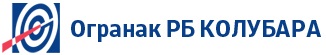 Најава испоруке добараФК.7.4.4.1.4Најава испоруке добараБрој:Датум:Ред. број  из УговораБрој јавне набавкеДатум иброј УговораШифра ЕРЦНазиви атрибутиЈММаса (kg/kom)Ознака материјалаШаржаОтпремница бројАтест бројПОДАТАКНАЗИВ И СЕДИШТЕ ЧЛАНА ГРУПЕ ПОНУЂАЧА1. Члану групе који ће бити носилац посла, односно који ће поднети понуду и који ће заступати групу понуђача пред наручиоцем;2. Опис послова сваког од понуђача из групе понуђача у извршењу уговора:3. Друго:Датум:Понуђач:М.П.                  Датум:                  Понуђач:М.П.Датум:Понуђач:М.П.Обавештење о испоруци добараФK.6.2.4.0.2Обавештење о испоруци добараДатум: ___________Име и презимеБр. личне карте/пасошaНапомена123